מדינת ישראלמשרד החינוך המשנה למנהלת הכלליתאגף רכש מכרזים והתקשרויותירושלים, 16 לנובמבר 2015 ד' כסלו תשע"ומכרז היקפים משתנים מס' 21/11.2015 : ביצוע אימות נתונים בנוגע למערכת החינוךמבואמשרד החינוך (שייקרא להלן "המשרד"), באמצעות מינהל רישוי בקרה ואכיפה (" המינהל "), פונה בזאת לקבלת הצעות ל:ביצוע אימות נתונים בנוגע למערכת החינוךוזאת בהיקף ובגבולות אחריות כפי שיפורטו בהמשך.שאלות ובירוריםכל הפונים מתבקשים לקרוא את חוברת המכרז על כל נספחיה בטרם משלוח שאלות/הערות.יש לשלוח את השאלות עד ל- 30.11.2015 בשעה 14:00 לפקס מס' 5602000 – 02, תוך ציון שם המציע ומס' המכרז. שאלות ההבהרה תכלולנה את מספר הסעיף במכרז אליו מתייחסת השאלה.לא תהיה אפשרות אחרת לקבלת מידע או לברר פרטים כלשהם בהקשר למכרז זה לאחר המועד האחרון למשלוח השאלות. המשרד ישיב על השאלות עד שבוע לפני המועד האחרון להגשת הצעות. מסמכי ההבהרות ככל שיהיו יפורסמו באתר האינטרנט של המשרד: WWW.EDUCATION.GOV.IL/MICHRAZIM/ובאתר מינהל הרכש הממשלתי בכתובת: HTTP://WWW.MR.GOV.ILיש לצרף את מסמכי ההבהרות ככל שיהיו חתומים ע"י המציע לחוברת הגשת ההצעה. כל תשובה אשר לא קיבלה את ביטויה במסגרת מסמך זה אינה מחייבת את המשרד. מסמכי ההבהרות הם הקובעים ויהוו חלק בלתי נפרד מהמכרז.באחריות המציעים לוודא קבלת מסמכי ההבהרות ככל שיהיו.אם המציע יתקל בשאלה בעלת חשיבות, במהלך הכנת הצעתו, לאחר המועד האחרון להעברת השאלות, הוא רשאי להגיש את שאלתו אך ורק בכתב, ע"ג נייר פירמה שלו עם ציון שם המכרז ומס' המכרז, לפקס מס' 02-5602000.אגף רכש מכרזים והתקשרויות יבחן את השאלה ויחליט באם לתת תשובה.בכל מקרה בו החליט אגף רכש מכרזים והתקשרויות לתת תשובה, היא תינתן בכתב בלבד וכן תפורסם באתר, לפי שיקול דעת האגף.התקשרות עם מציע שזכה בדירוג נמוך יותרלאחר שנחתם חוזה ההתקשרות עם המציע הזוכה, באם תבוטל ההתקשרות מסיבה כלשהי עם המציע הזוכה או במידה שלא נחתם הסכם מכל סיבה שהיא עם המציע הזוכה וזכייתו ו/או ההתקשרות איתו יבוטלו מכל סיבה שהיא, יהא המשרד רשאי לפנות למציע שדורג אחרי המציע הזוכה במכרז (להלן: כשיר שני), כאילו היה הזוכה במכרז, בהתאם לתנאי המכרז והצעת הכשיר השני למכרז. לא הסכים המציע שדורג במקום שלאחר הזוכים לכך, יהיה המשרד רשאי לפנות למציע שדורג במקום הבא אחריו וכו' עד שייחתם הסכם חדש לביצוע הפרוייקט. למען הסר ספק, סמכות זו של המשרד היא סמכות רשות והמשרד ישתמש בה בהתאם לשיקול דעתו עפ"י נסיבות העניין.יובהר כי התקשרות הנפרשת על פני 2 שנות תקציב, בהיותה חופפת שנת לימודים (מספטמבר בשנה מסוימת עד לאוגוסט בשנה העוקבת), תהיה כפופה ותלויה באישור תקציב המדינה בשנה העוקבת. לפיכך, ככל שלא יאושר תקציב מדינה בשנה העוקבת או שלא יהיה תקציב פנוי לנושא, תופסק ההתקשרות.בכל מקום בו נכתב במסמך זה לשון זכר או לשון נקבה המשמעות הינה זכר ו/או נקבה.הגורמים אליהם מופנה המכרז (דרישות סף)מציע אשר מספק את השרותים המפורטים להלן, לא יוכל להיקבע כזוכה במכרז זה:משרדי חקירות או חוקרים, בעלי עבר פלילי ו/או בהליכי חקירה פלילית ו/או בהליכי חקירה בשל פעולה בניגוד לכללי הקה המקצועית ו/או בהליך משמעתי ו/או בהליך משפטי מעין זה.בעלויות על מוסדות חינוך בכל שכבות הגיל ובכל סוגי הפיקוחגופים, עמותות ובעלויות המפעילים מוסדות תורניים על תיכוניים.הגוף הזוכה במכרז יהיה מנוע מלספק את השירותים הנ"ל כל זמן שהוא הקבלן המבצע במכרז זה.בנוסף לאמור בסעיף 2.1, במקרה בו מציע משמש כקבלן של המשרד בהתקשרות אחרת והצעתו למכרז זה הינה ההצעה המועמדת לזכייה והסתבר כי קיים ניגוד עניינים בין הפעילות במכרז זה לפעילות בהתקשרות אחרת, המשרד רשאי על פי שיקול דעתו הבלעדי להחליט באיזה מבין המכרזים/התקשרויות קיים למשרד יתרון מקצועי וכספי להתקשרות עם הקבלן.על בסיס החלטה זו המשרד יקבע באיזה מבין שני המכרזים/התקשרויות המציע יוכל לשמש כקבלן של המשרד.על המציע להצהיר בהצעתו (נספח 4) כי לא עולה חשש לניגוד עניינים, בין הפעילות הנדרשת במכרז זה לבין פעילויות אחרות עם המשרד בהם המציע מעורב.כמו כן, במקרה בו מציע מבצע פעילות שמסתבר שקיים ניגוד עניינים בינה לבין הפעילות במכרז זה, המשרד רשאי, עפ"י שיקול דעתו הבלעדי לקבוע כי המציע לא יוכל לזכות במכרז זה.דרישות סף מכל מציעעל המציע להיות עוסק מורשה/מלכ"ר.על המציע להיות מנהל ספרי חשבונות כחוק.אם המציע הינו עמותה, עליו להיות בעל אישור על ניהול תקין, מטעם רשם העמותות, תקף לשנה השוטפת.על המציע להיות משרד חקירות בעל רישיון תקף.על המציע להיות בעל ניסיון של לפחות 3 שנים ב- 8 שנים האחרונות בביצוע חקירות שטח בהיקף של לפחות 5,000 שעות חוקר שבוצע במצטבר באמצעות לפחות 4 חוקרים וזאת בכל שנה מ- 3 השנים.על המציע להיות בעל מחזור כספי מינימלי של 800,000 ש"ח לשנה, לא כולל מע"מ, בכל אחת מ- 3 השנים (2012-2014). על המציע לצרף ערבות מציע - ערבות בנקאית או ערבות חברת ביטוח (מרשימת החברות המצורפת בנספח 4), לקיום תנאי המכרז, ההצעה וחתימה על החוזה.נוסח הערבות יהיה תואם במלואו לנוסח המצורף למכרז (בנספח 4) בסך של 20,000 ₪, בתוקף עד לתאריך 28.3.2016הערבות תישא את תאריך המועד להגשת ההצעה למכרז או כל תאריך שקדם למועד זה.בשום מקרה לא תתקבל ערבות הנושאת תאריך מאוחר יותר.מובהר בזאת כי לצורך עמידה בתנאי הסף על המציע לעמוד בתנאי הסף בעצמו וכי לא ניתן לייחס ניסיון ו/או מחזור כספי ו/או כל פרט אחר של כל גוף אשר אינו המציע עצמו לרבות חברת אם, חברת בת או כל גוף אחר הקשור בדרך כלשהי למציע ולמעט גוף אשר בוצע לגביו מיזוג עם הגוף המציע עפ"י סעיף 323 לחוק החברות התשנ"ט 1999, טרם המועד האחרון להגשת הצעות למכרז זה.הגדרותהמשרד – משרד החינוך היחידה המזמינה – שם האגףהשרותים נשוא המכרז – ביצוע אימות נתונים בנוגע למערכת החינוךדרישות סף – הדרישות הבסיסיות המגדירות את המינימום הנדרש על מנת להגיש הצעה, כמפורט בפרק 2 בלבד.ערבות מציע – ערבות בנקאית או ערבות חברת ביטוח (מרשימת החברות המצורפת בנספח 4) בסכום נקוב, המיועדת להבטיח את קיום ההצעה וחתימה על חוזה התקשרות במקרה של זכיה.ערבות ביצוע – ערבות בנקאית או ערבות חברת ביטוח (מרשימת החברות המצורפת בנספח 4) בסכום נקוב או באחוזים מסכום ההתקשרות, כפי שמוגדר בחוזה ההתקשרות, המבטיחה את מילוי התחייבויות הקבלן עפ"י תנאי המכרז, עפ"י הצעתו כפי שאושרה ע"י ועדת המכרזים וחוזה ההתקשרות.המציע – כל גוף שהגיש הצעה למכרז.הצעה למכרז – תשובת המציע לפנית המשרד הכוללת את כל המידע הנדרש למשרד, מסמכים המעידים על עמידתו בדרישות המכרז, התחייבותו לעמוד בתנאי המכרז והצעת מחיר – כל זאת עפ"י דרישות המכרז.הקבלן/הספק – מציע שהצעתו זכתה במכרז וחתם על הסכם התקשרות עם המשרד.לקוח – גוף שהוצג ברשימת הניסיון של המציע ושעימו נערכה התקשרות לקבלת שירות ע"י המציע וצויינו לגביו פרטים מלאים כולל פרטי בעל תפקיד אצל הלקוח ודרכי התקשרות עימו.איש הקשר מטעם הלקוח – בעל תפקיד אצל הלקוח שמכיר את השירות שהגוף המציע ציין שסיפק לו או את בעל התפקיד המוצע במסגרת המכרז, לגביו הוא ניתן כאיש קשר בגוף. שנה אחרונה – התקופה מתייחסת לשנה אחורה מהמועד האחרון להגשת ההצעות.תיק חקירה – תיק בו מרוכזים כל המסמכים והממצאים על גורם נחקר .מוסד/מוסד חינוך – גני ילדים, בתי ספר וכל מוסד אחר שבפיקוח משרד החינוך על פי כל דין.חקירת שטח- ביצוע איסוף מידע וראיות  באתר ביצוע הפעילות הנחקרת תוך שימוש בטכניקות ואמצעים ייעודיים לתיעוד.מכרז היקפים משתנים – הינו מכרז שרק יחידות הפעילות מוגדרות מראש באופן כמותי, בעוד ההיקף משתנה אינו מוגדר מראש וייקבע מעת לעת עפ"י צרכי היחידה.המשרד יקבע מדי שנה תקציב מסגרת אשר יאושר ע"י וועדת רכישות, כל חריגה ו/או תוספת לתקציב זה תובא אף היא לאישור וועדת הרכישות. תיאור הפעילות, היקפה ותפקידי הקבלןכלליהמשרד, באמצעות מינהל רישוי בקרה ואכיפה האחראי על אכיפת חוקים, צוים, תקנות, נהלים והוראות של משרד החינוך, מעוניין בשירותיו של גוף חיצוני המתמחה באיסוף נתונים וראיות ובדיקת מהימנות נתונים המדווחים למשרד.הקבלן יידרש לבצע איסוף נתונים וניתוחם בין היתר בנושאים הבאים:נתונים המדווחים ביחס לנתונים הקיימים במוסד החינוכי  - מצבת תלמידים, שעות לימוד וכדו'.איסוף נתונים בנוגע לבקשות למילגות ו/או לתמיכות.חריגה מהוראות החוק, התקנות, הנהלים והצוויםחריגה מההנחיות שפורסמו בחוזרי מנכ"ל בנושאים שונים כגון: תשלומי הורים, שעות לימוד וכו'.חריגה במחירי ספרי הלימוד ביחס לצו המחירים שפורסםבדיקת קיום מוסדות חינוך הפועלים ללא רישיון או תחת צו סגירהבדיקת קיום פיסי של מבנים ותשתיות והתאמתם לסביבת לימודים.בדיקת קיום פעילות תקינה במוסדות מכירת מוצרי מזון על פי חוק לפיקוח על איכות המזון ולתזונה נכונה במוסדות חינוך, תשע"ד-2014איתור תלמידים לצורך ביקורים  סדירים של קב"סיםחקירה כלכלית הכוללת בדיקת הכנסה, איתור חברות ו/או שותפות, איתור נכסים, בדיקת חובות וכיוצ"ב.הכנת תוכנית לביצוע פעילות איסוף הנתוניםהקבלן יידרש לבצע איסוף נתונים ובדיקת מהימנותם בנושאים הבאים:המינהל יקבע את תוכנית הפעילות בנושאים השונים לאיסוף נתונים ויקבע את סדר העדיפות של הפעילות, מועד ביצוע הפעילות בכל אחד מהנושאים ואת המועד המאוחר ביותר לסיום הפעילות ומסירת הדוח המסכם.בכל נושא חקירה יכין המינהל דרישות לביצוע הפעילות שיכלול בין היתר:פרטים על הגורם שלגביו מתבצע איסוף הנתונים.מידע מוקדם או דרישות מיוחדות לביצוע איסוף הנתונים.לוח זמנים לביצוע.דרישות התיעוד.דרישות מיוחדות לדוח המסכם.הפעילות תתבצע ע"י הקבלן בכל רחבי הארץ. כאשר הפעילות תכלול תצפיות הקשורות לפעילות שעשויות להתבצע בריכוזי אוכלוסיות שונות.ביצוע הפעילותכל הפעילות אשר תבוצע ע"י הקבלן תהיה בהתאם לדיני מדינת ישראל, תוך הקפדה מיוחדת על עמידה בחוקים הבאים:חוק חוקרים פרטיים ושירותי שמירה, התשל"ב – 1972חוק האזנת סתר, התשל"ט – 1979חוק הגנת הפרטיות, התשמ"א – 1981חוק העונשין, התשל"ז - 1977לפני תחילת ביצוע הפעילות המינהל יזמין את מנהל הפרוייקט האחראי מטעם הקבלן על ביצוע הפעילות, לפגישה ולקבלת הנחיות ונתונים הנוגעים לפעילות איסוף הנתונים.במסגרת פגישה זו המינהל יבהיר למנהל הפרוייקט את כל הדרישות המיוחדות בנושאים השונים, סדרי עדיפות, לוחות זמנים וכדו'.הקבלן יבצע את הפעילות באמצעות חוקר בעל רישיון של חוקר פרטי, כאמור בפרק כח האדם של הקבלן .הקבלן יתדרך את החוקר בכל פרטי הפעילות.הקבלן יצייד את החוקר בכל ציוד נדרש ובכלל זה ציוד טכני מתאים לצורך תיעוד הפעילות.הקבלן ידאג לביצוע שלם ומקצועי של הפעילות עפ"י המפורט בהזמנה ובלוח הזמנים שהוגדר ע"י המינהל.כל פעילות בכל נושא תבוצע בשלמותה ע"י אותו החוקר, מתחילתה ועד סופה, ובכלל זה הכנת דוח סיכום, אלא אם צרכי הפעילות מחייבים החלפת חוקר.  המינהל רשאי לדרוש ביצוע חקירה סמויה ע"י תצפית בשטח ו/או תשאול בשטח או טלפוני, ללא יצירת קשר ישיר עם הגורם שלגביו מתבצע איסוף הנתונים.משכה של תצפית יותאם לסוג הפעילות וזאת על מנת ליצור תיעוד מלא בנושאים בהם מתבצע איסוף הנתונים.החוקר שיבצע את החקירה יפעל באופן שיתאים לאורח החיים ולהשקפת העולם של האוכלוסייה הנבדקת.הפעילות תתבצע בכל ימות השבוע, בשעות הפעילות במוסדות או בחנויות לממכר ספרי לימוד.הקבלן אחראי לכך שהפעילות תתבצע באופן מקצועי ואיכותי במיוחד פעילויות אשר יתבצעו במיכשור טכני שיהיה באיכות גבוהה וקבילה כראיה בבית המשפט, לרבות:הקלטת שמעצילום סטילס שיוגש כקובץ ממוחשב ובתדפיסצילום וידאו דיגיטלי שיוגש על גבי CDתימלול שיחות והקלטות דוח סיכום פעילותהחוקר יכין טיוטת דוח מסכם שתכלול את הסעיפים הבאים:תיאור המידע שנאסףתיאור הפעילות של הגורם הנחקר התנהלות כלליתמסמכים רלוונטייםפירוט התצפיות (מועדי ביצוע התצפיות, ממצאים ותוכן)תיעוד התצפיותסרטי וידיאו על גבי תקליטור, עפ"י קביעת המינהלתמונות סטילס מכל תצפית בהם נראה הנבדק בברור תוך כדי ביצוע הפעילות הנבדקת, כולל נגטיב או תקליטורקלטות שמעתמלול שיחות וההקלטותמסקנות, תובנות והערות להתרחשות במוסדמנהל הפרוייקט יבדוק ביחד עם החוקר, את הדוח המסכם, ישלים מידע ונתונים ו/או יבצע תצפיות נוספות לפי צורך.כל דוח סופי יכלול חוות דעת מקצועית של החוקר שביצע את הפעילות ומנהל הפרוייקט, הכוללת מידע מלא על החשדות וזאת על מנת לאפשר הסתמכות על הדוח, כולל בהליכים משפטיים. הקבלן ידפיס את הדוח, יצרף את התיעוד הנדרש, ויעביר את הדוח למינהל.כל דוח סופי ייבדק ע"י המינהל ביחד עם החוקר. לפי הצורך ישלים החוקר נתונים נוספים שיידרשו ויעדכן את הדוח המסכם, וזאת עפ"י דרישת המינהל. השלמות נדרשות יבוצעו תוך 14 ימים קלנדאריים ממועד הדרישה.התשלום לקבלן מותנה בביצוע פעילות החקירה שהוגדרה ע"י המינהל, באופן שלם על כל מרכיביה ובסיומה הוגש דוח מסכם שאושר ע"י המינהל.הקבלן מתחייב למסור למשרד בכל עת שיידרש את כל המידע שנצבר בהקשר לכל חקירה בכל שלב שלה ובהקשר לתוכנית העבודה כולה. המינהל רשאי לדרוש מהקבלן לבצע חקירה במוסד חינוכי בנושא אחד או יותר. ככל שתהיה בקשה לחקירה משולבת ביותר מנושא אחד התשלום לקבלן יהיה כדלקמן:( סה"כ מחיר ביצוע חקירה בכל אחד מהנושאיםX (75% = התשלום לקבלן לבקרה משולבתניירת ומסמכיםהקבלן מנוע מלהשתמש בלוגו  ניירת הנוגעת למכרז זה. מבנה כותרת המסמכים תהיה במתכונת הבאה:ביצוע אימות נתונים בנוגע למערכת החינוךהפרוייקט מבוצע ע"י ________ עפ"י מכרז מס _________הפרוייקט מבוצע עבור מינהל רישוי בקרה ואכיפה, משרד החינוך.היקף הפעילותמספר מוסדות החינוך בהם יבוצע איסוף נתוני מצבת תלמידים יעמוד על כ- 50 מוסדות חינוך בשנה.מספר מוסדות החינוך בהם יבוצע איסוף נתוני שעות לימוד	 יעמוד על כ- 50 מוסדות חינוך בשנה.מספר מוסדות החינוך בהם יבוצע איסוף נתוני תשלומי הורים יעמוד על כ- 70 מוסדות חינוך בשנה.מספר מוסדות החינוך בהם יבוצע איסוף נתונים בנושא קיום רשיון יעמוד על כ- 70 מוסדות חינוך בשנה.מספר מבנים של מוסדות חינוך בהם תבוצע בדיקת אופן השימוש במבנים שבנייתם תוקצבה ע"י משרד החינוך יעמוד על כ- 30 מבנים בשנה.מספר החנויות בהם יבוצע איסוף נתוני ספרי לימוד יעמוד על כ- 300 חנויות בשנה.מספר מוסדות החינוך בהם תבוצע בדיקת מוצרי מזון יעמוד על 30 מוסדות חינוך בשנה.מספר אתרי לימוד בהם תבוצע בדיקה יעמוד על כ- 100 אתרי לימוד בשנה.מספר שעות חוקר לביצוע חקירה כלכלית  יעמוד על כ- 300 	שעת חוקר בשנה.מספר בקשות לאיתור כתובת יעמוד על כ- 800 כתובות שאותרו בשנה.מספר שעות חוקר לביצוע חקירה מיוחדת יעמוד על כ- 1,000 	שעת חוקר בשנה.כל היקפי הפעילות שפורטו לעיל הינם כמויות משוערות לשנה.מובהר בזה מאחר שמדובר במכרז היקפים משתנים, למשרד שמורה הזכות להגדיל או לצמצם את היקפי הפעילות המשוערים כפי שפורטו לעיל, וזאת בהתאם לשיקולי המשרד והתקציב השנתי הקיים לפעילות במכרז.במקרה של שינויים בתהליך או בכמויות המינהל יפעל כדלקמן:המינהל רשאי להוסיף נושאים נוספים לבדיקה על פי שיקול דעתו וכן סעיפים נוספים בתהליך בכל אחד מהנושאים הנ"ל. התמחור יהיה במקרה זה בהתאם למחיר שיאושר לשעת חוקר לחקירה מיוחדת.ככל שהמינהל יבקש להוסיף נושאים חדשים לנושאים שפורטו לעיל המינהל יקבע את מספר שעות החוקר לחקירה מיוחדת הנדרשים לאותו הנושא ויעביר לאישור של וועדת המכרזים.ככל שהמינהל יבקש להוסיף סעיפים נוספים לתהליך בנושא כלשהו. המינהל יקבע את מספר שעות החוקר לחקירה מיוחדת הנדרשים לאותם הסעיפים בתהליך.אם התוספת של הסעיפים הנוספים לתהליך הינה חד פעמית שעות החוקר יוקצו מתוך כמות השעות לחקירות מיוחדות והתוספת תובא לאישור החשבות.אם התוספת של הסעיפים הנוספים לתהליך הינה קבועה המינהל יקבע את מספר שעות החוקר לחקירה מיוחדת הנדרשים לאותם הסעיפים בנושא הנבדק ויעביר לאישור של וועדת המכרזים.כל הגדלה של הכמויות שפורטו לעיל שאינה דורשת הרחבת סכום ההתקשרות השנתי תובא לאישור החשבות.כל הגדלה של הכמויות שפורטו לעיל הדורשת הרחבת סכום ההתקשרות השנתי תובא לאישור וועדת המכרזים.בנוסף לכך, רשאי המשרד לשנות את הכמויות מסעיף לסעיף אך ורק באישור ובחתימה מראש של חשב המשרד ומורשי החתימה של המשרד ובתנאי שאין חריגה מגבול התקציב.כח האדם של הקבלן והאמצעים הנדרשים לביצוע המכרזלשם הפעלת הפרוייקט יפעל הקבלן ממשרדיו הוא, תוך איתור, גיוס והצבת כוח האדם והאמצעים הבאים, על ידו ועל חשבונו בהיקף ובדרישות המפורטים להלן.עובדי הקבלן מנועים מלשבת במשרדי המשרד ו/או מלהשתמש בציוד ואמצעים של המשרד ו/או מלהשתמש בנייר רשמי של המשרד ו/או לחתום על מסמכים בשם המשרד ו/או להשתמש בתארים השמורים לעובדי המשרד. לפיכך, על הקבלן להקצות מקום עבודה לכל העובדים מטעמו בפרוייקט זה, ולספק להם את כל הציוד והאמצעים לביצוע עבודתם בשלמות, כנדרש במכרז.המשרד רשאי לבחון מראש את התאמתו של כל עובד מבחינה מקצועית לדרישות המכרז.ככל שיתברר שכח האדם המוצע, של המציע הזוכה, אינו עומד בדרישות המכרז יחוייב הקבלן להחליף את העובד המוצע בעובד העונה לדרישות המכרז והמתאים לביצוע התפקיד.המשרד יבדוק התאמתו של כל עובד כזה לדרישות המכרז.במידה שבמהלך ההתקשרות תתברר אי התאמה של אחד מעובדי הקבלן הפועלים במסגרת מכרז זה רשאי המשרד לדרוש את החלפתו ועל הקבלן יהיה להחליף עובד זה בתוך 14 יום ממועד הודעת המשרד על כך, בעובד העונה לדרישות במכרז זה.הקבלן מחוייב להפעיל את הפרוייקט באמצעות אותו הצוות המוצג בהצעתו. עם זאת, במידה שנדרשת החלפה הקבלן יודיע מראש למשרד על החלפתו של כל עובד מהעובדים על מנת שהמשרד יוכל לבדוק כי העובד החדש יעמוד בכל דרישות המכרז המפורטים בסעיפים הנ"ל וכי הוא עומד לפחות בהכשרה ובניסיון של העובד אותו הוא מחליף.הקבלן יעסיק ויחתום על חוזה העסקה עם כל עובד ויהיה אחראי לפעילותו השוטפת.מובהר בזה כי לא ניתן להציג בהצעה בעל תפקיד שהינו עובד מדינה. במקרה שהמציע יעשה כן יחשב הדבר כאילו לא הציג את אותו בעל תפקיד בהצעה (וינתן ציון אפס).איסור זה חל גם לגבי בעלי התפקידים שהקבלן לא נדרש להציגם בהצעתו אך נדרש להעסיקם במסגרת ההתקשרות. הקבלן לא יוכל להעסיקם אלא אם כן קיבלו אלה מראש וטרם העסקתם היתר בכתב להעסקה פרטית מהגורם המוסמך במשרד.על הקבלן להפעיל מערכת כוח אדם ומערכת שכר עבור עובדיו, בהיותו המעסיק הישיר והבלעדי של עובדים אלו. מערכת זו תהיה מערכת מבקרת ומשלמת.למען הסר ספק מוצהר ומוסכם כי היחסים בין הקבלן ובין הממשלה אינם יוצרים יחסי עובד-מעביד והמציע מצהיר בזה כי לא תהינה לו או למועסקים על ידו כל זכויות של עובדים המועסקים ע"י הממשלה, לרבות בגין הפסקת ביצוע העבודה.כל הוצאות גיוס כח האדם והפעלתו יהיו על ידי הקבלן ועל חשבונו.הקפדה על דיני העבודה במדינת ישראלהקבלן מתחייב לשלם את שכרם של עובדיו תוך הקפדה יתרה על חוקי המגן המסדירים את תנאי העסקתם של העובדים במדינת ישראל, לרבות הסכמים קיבוציים כלליים לגביהם ניתן צו הרחבה לכלל העובדים במשק. בכלל זה מתחייב הקבלן לפעול עפ"י חוקי ההעסקה המפורטים בנספח 4 למכרז, וכל חקיקת מגן אחרת, כל דין הנוגע להעסקת עובדים לרבות עובדים זרים, צווי הרחב והסכמי עבודה קיבוציים ככל שאינה מופיעה בנספח זה. מבלי לפגוע בכלליות האמור לעיל מתחייב הקבלן:לשלם לכל העובדים המופעלים במסגרת מכרז זה, לפחות שכר מינימלי העולה על שכר המינימום במשק (כפי שנקבע מעת לעת ע"י הממשלה) וככל שעפ"י כל דין (כולל הסכמים קיבוציים) מחוייב לשלם שכר מינימלי אחר לשלם לכל הפחות סכום זה והמתאים לכישורים, להכשרה ולתפקיד אותו מבצע כל אחד מבעלי התפקיד.לבצע לעובדיו ביטוח פנסיוני, החל מיום עבודתם הראשון, בקרן פנסיה, קופת גמל או ביטוח מנהלים (או שילוב ביניהם) בגוף פיננסי שיבחר ע"י העובד, כאשר הקבלן מתחייב להפריש את הסכומים הבאים בגין ביטוח הפנסיוני של העובד - לפחות 6% מהשכר בפועל בגין תגמולים והעובד יפריש על חשבונו 5.5% בגין תגמולים, הקבלן גם יפריש 8.333% בגין פיצויים. לעניין הפיצויים מובהר בזאת כי הקבלן יפריש סכום זה לסוג הביטוח הפנסיוני שבחר העובד (דהיינו לא לקרן פיצויים מרכזית) וכן הקבלן יתחייב מראש, ואף יציין בהסכמי העסקה עם עובדיו כי הוא מתחייב מראש להשאיר סכום זה בביטוח הפנסיוני בו בחר העובד בכל מקרה (דהיינו גם אם העובד לא פוטר או עבד פחות משנה או מכל סיבה אחרת. הסכום שהופרש בגין פיצויים ישאר בקופת העובד). הפרשות אלו תבוצענה ע"י הקבלן בגין כל העובדים במסגרת השירותים הניתנים למשרד עקב זכייתו של הקבלן במכרז, בכל היקף העסקה שהוא ע"י הקבלן ועל פי החלק היחסי. מובהר בזאת כי הפרשה זו הינה חובה וכי ככל שיוכח כי עובד מעובדי הקבלן אינו מעונין בהפרשה זו, יחויב הקבלן להשיב למשרד החינוך מידי חודש את הסכומים אשר נחסכו כתוצאה מכך שאותו עובד לא בוטח בביטוח פנסיוני.לשלם לעובדיו בתום שנת עבודה אחת דמי הבראה עפ"י ההסכם הקיבוצי אשר הוחל בצו הרחבה על כלל העובדים במשק.להעניק לעובדיו חופשות וימי מחלה כפי שנקבע בכל דין.לשלם לעובדיו קצובת נסיעה כפי שנקבע בהסכם הקיבוצי אשר הוחל בצו הרחבה על כלל העובדים במשק.במידה שהוא מעסיק עובד כלשהו מעובדיו בשעות עבודה נוספות – לפעול עפ"י חוק שעות עבודה ומנוחה, לרבות לענין תשלום השכר הנדרש בגין שעות אלו. מובהר בזה כי לענין זה על הקבלן לקחת בחשבון את היקף העסקת עובדיו, בכל יום ויום, בכל הפרוייקטים שבו הוא מעסיק אותם, כך שיעמוד בתנאי החוק. מובהר בזה כי ככל שנקבע שכר מינימלי לשעת עבודה שעל הקבלן לשלם לעובדיו במכרז זה (בין אם מדובר בשכר מינימלי עפ"י דין ובין אם עפ"י הוראה מיוחדת מעבר לשכר המינימלי שנקבע בדין), הרי שחל איסור על הקבלן לכלול בשכר המינימלי לשעה מרכיבים שונים כגון דמי הבראה, ביטוח פנסיוני, קצובת נסיעה, הפרשה לפיצויי פיטורין וכיוצ"ב.בכל מקרה בו הקבלן מעסיק עובד פחות מ- 75 ימים בשנה, עליו לשלם לעובד 4% משכרו כדמי חופשה, במקום ימי החופשה המגיעים לו. זאת בהתאם להוראות סעיף 15 לחוק חופשה שנתית. התשלום לעובד יבוצע ישירות, כל עוד לא הוקמה קרן כמפורט בסעיף 15 הנ"ל.הקבלן מתחייב לידע את כל עובדיו על מלוא זכויותיהם בעניין כאמור לעיל. לצורך כך יכין נוסח של דף מידע שלו הכולל את המידע הנדרש, ואשר ימסר ע"י הקבלן לכל עובדיו, עובר לתחילת העסקתם על ידו בפרוייקט. כן מתחייב הקבלן לצרף דף המידע לכל חוזה העסקה עם עובדיו בפרוייקט. בדף המידע אף יובהר לכל עובד כי אינו רשאי לותר על זכות מהזכויות הנ"ל.מובהר בזה כי המשרד רשאי, בכל עת, לבדוק את המערכת התקציבית והנהלת החשבונות של הקבלן, על מנת להבטיח קיומם של כל התחייבויות הקבלן בכל הקשור למכרז זה, ובכלל זה בכל הקשור לשמירה על כללי ההעסקה כאמור לעיל. על הקבלן להעמיד לרשותו ולעיונו של המשרד ו/או כל נציג מטעמו את כל החומר והמידע שידרשו ע"י המשרד ו/או נציגו, עפ"י שיקול דעתו הבלעדי של המשרד ו/או נציגו. ככל שיתגלה מהבדיקות שהקבלן לא ביצע חובה מחובותיו כאמור לעיל, לרבות לענין המבנה לשמירת נתונים, המשרד יהא רשאי להפסיק עימו את ההתקשרות ו/או לחייבו בתשלום פיצוי מוסכם בהיקף שלא יפחת מעלות המרכיב לגביו חרג לאורך כל תקופת החריגה ועד לסכום המגיע לפי 5 מהסכום. מובן כי אין באמור לעיל כדי לפגוע בכל זכות העומדת למשרד עפ"י כל דין ו/או עפ"י המכרז וההסכם.כח האדם לביצוע הפרוייקטעל המציע לדעת כי במידה שהצעתו היא הזוכה במכרז, יידרש להעביר למשרד ביחס לכל עובדיו בפרוייקט אשר קיימת אפשרות שיידרשו לעבוד עם ילדים או לשהות במוסדות חינוך, אישור משטרה כי אין כל מניעה להעסקתם במסגרת מכרז זה, בהתאם להוראות החוק "למניעת העסקה של עברייני מין במוסד המכוון למתן שירות לקטינים, התשס"א-2001" – ראה טופס 3 של תקנות "מניעת העסקת עברייני מין במוסד המכוון למתן שרות לקטינים (אישור משטרה) תשס"ג –2003".על הקבלן המפעיל להגיש את הבקשה למשטרה על גבי טופס 3 המצורף לתקנה.בנספח 3 מובא נוסח התקנה והטפסים הנדרשים.מנהל הפרוייקטמנהל הפרוייקט יהיה אחראי לכל המהלך הלוגיסטי והמקצועי הכרוך בביצוע מכרז זה, ויפעל בהתאם להסכם ההתקשרות עם המשרד.מנהל הפרוייקט יהיה בעל רישיון חוקר פרטי על פי חוק חוקרים פרטיים ושירותי שמירה התשל"ב - 1972 ובעל ניסיון של 5 שנים אחרונות לפחות בארגון וניהול חקירות הכרוכות באיסוף נתונים וביצוע מעקבים אחרי גורמים נחקרים מסוגים שונים.חוקריםעל הקבלן לדאוג לכך שיהיו לו באופן קבוע 4 חוקרים לפחות שיהיו זמינים לצורך ביצוע הפרוייקט.כל אחד מהחוקרים יהיה בעל רישיון של חוקר פרטי עפ"י חוק חוקרים פרטיים ושירותי שמירה התשל"ב - 1972 ובעל ניסיון של 3 שנים אחרונות לפחות בביצוע חקירות הכרוכות באיסוף נתונים וביצוע מעקבים אחרי גורמים נחקרים מסוגים שונים.בכל מקרה של החלפת אחד מהחוקרים הנ"ל לחוקר חדש, יעביר המציע למשרד צילום רישיון חוקר עפ"י החוק של החוקר החדש, ואת כל המסמכים והפרטים הנדרשים עפ"י מכרז זה, לצורך אישורו ע"י המשרד.החוקר החדש יעמוד בכל דרישות המכרז ויהיה בעל כישורים וניסיון כנדרש במכרז.מנהל הפרוייקט יוכל לשמש כאחד מהחוקרים שיופעלו במסגרת מכרז זה.עובדי מינהלהקבלן יפעיל, לצרכיו הוא, על חשבונו, עובדי מינהלה, לוגיסטיקה, מזכירות קליטת נתונים, עיבוד נתונים על מנת לספק בשלמות את התפוקות הנדרשות במכרז, בלוחות הזמנים הנדרשים.משרדים/אתרי עבודהעל הקבלן להקצות על חשבונו אתר עבודה פעיל לצורך ביצוע הפעילות במסגרת פרוייקט זה.אתר העבודה הנ"ל יכלול את כל הכלים והאמצעים הנדרשים לצורך ביצוע מלא ושלם של הפעילות.תשתית ממוחשבתהקבלן נדרש להפעיל מערכת ממוחשבת פנימית לצורך ניהול ותפעול הפרוייקט, המאפשרת הפקת נתונים והעברתם למערכות המשרד בפעילויות הבאות:ניהול מאגר המידע על נושאי הפעילות במכרז.מעקב אחר ביצוע תוכניות הפעילות.הפקת דוחות ביצוע (דוח סיכום שנתי, דוח חודשי וכו') וכל דוח שיידרש ע"י המשרד ברמות של דוח תקופתי, דוח אירועים מיוחדים.חובה על הקבלן להעביר העתק של היישום הממוחשב מיד לאחר הפעלתו וכן להעביר עותק מעודכן בכל עת בו הקבלן מבצע שינוי כלשהו.בנוסף, יעביר הקבלן למשרד את כל המידע שנצבר במערכות שלו בכל הנוגע לפרוייקט זה וזאת בכל עת שיידרש לכך ע"י המשרד.כל הוצאות השכירות, הציוד, התפעול וכל הוצאה אחרת הקשורה במתן השרות יהיו על חשבון הקבלן.פיצוי מוסכםמבלי לגרוע מהאמור במכרז, בכל מקרה בו לא יבצע הקבלן את הפעילות כנדרש ובאיכות הנדרשת או יפר הקבלן את הוראות מסמכי המכרז, עפ"י המפורט להלן המשרד רשאי לדרוש את הפיצוי המוסכם והקבלן יהיה מחויב בתשלום פיצוי מוסכם.האירועים לגביהם תישקל הטלת פיצוי מוסכם:המשרד יהא זכאי לנכות את סכום הפיצויים המוסכמים הנקובים מכל תשלום שיגיע לקבלן או לגבותם בכל דרך חוקית אחרת. תשלום הפיצויים או ניכויים מסכומים המגיעים לקבלן לא ישחררו את הקבלן מהתחייבויותיו על פי מסמכי המכרז. הקבלן אינו רשאי לגרוע סכום הפיצוי המוסכם משכר עובדיו.אין האמור בא לפגוע בכל זכות אחרת שהמשרד זכאי לה לפי מכרז זה ועל פי כל דין. חפיפה על הקבלן החדש להתארגן ולארגן את כח האדם המקצועי כנדרש.על הקבלן שיבחר להתארגן כך שבמועד חתימת החוזה הוא יפעיל בלעדית את התוכנית כולה על פי לוח זמנים המוגדר במכרז זה.בתום ההתקשרות, במידה שייקבע קבלן אחר לביצוע הפעילות יפעל הקבלן כדלקמן:הקבלן המוסר יקבל תמורה רק עבור תפוקות שבוצעו במהלך החפיפה, עפ"י כללי החוזה על פיו הוא קשור עם המשרד.הקבלן המוסר לא יקבל תמורה מיוחדת עבור ביצוע החפיפה.הקבלן החדש (המקבל) לא יקבל תמורה כלשהי בגין החפיפה.החפיפה כוללת, בין היתר, את הנושאים הבאים: מסירה מאורגנת של התוכנה, כולל ספרי תיעוד, מדריכים למשתמש לתוכנה הבסיסית ולכל השינויים שהמוסר ביצע במהלך ההתקשרות איתו. מסירה מאורגנת ומסודרת של כל מאגרי המידע שנמסרו למוסר ביום תחילת פעילותו וכל השינויים והתוספות שחלו בהם (מידע ממוחשב, תיקים, חוזרים וכו').מסירה מאורגנת של כל מידע הדרוש למקבל לצורך תפעול מיידי ושלם של הפרוייקט. המוסר והמקבל יעבדו במשותף במשך שבועיים שלמים לצורך סגירת כל מחויבות המוסר, הדרכה צמודה של המקבל וסיוע למקבל בהפקת הדוחות החודשיים הנובעים מחודש החפיפה. תקופת ההתקשרות בין המשרד לקבלן החדש (המקבל) תחל במועד תחילת החפיפה.תנאי מחייב לביצוע התשלום האחרון למוסר הינו קיומה של החפיפה לשביעות רצון האגף והגשת דוח פעילות סופי, מבוקר ומאושר ע"י רו"ח של המוסר. זכויות יוצריםכל זכויות היוצרים על התכניות, הספרות, התוכנות, היישומים הממוחשבים, (למעט מקרים הנכללים בסעיף 8.6 להלן) וכל חומר אחר אשר יעשה בו שימוש ו/או יפותח, ירכש או יותאם ע"י קבלן לצורך פרוייקט זה, יהיו רכושה של המדינה והקבלן מתחייב לפעול כדלקמן:הקבלן לא יהיה רשאי להשתמש בתוכניות, תוכנות ובכל חומר שהוכן על ידו לצרכי ההסכם, לצרכיו הפנימיים או לצרכי עבודות אחרות, אלא אם כן קיבל אישור בכתב מראש מהמשרד.הקבלן אינו רשאי לציין את זהותו על גבי דפי המידע. נושא זה כולל: סמלים של הקבלן, שמו וכל אזכור אחר המזהה אותו.הקבלן לא יעביר את המסמכים שהכין במסגרת חובותיו עפ"י מכרז זה ו/או חלק מהם לאחר, לא יתיר רשות הדפסה ו/או הוצאה לאור ולא יפרסם את המסמכים בכל צורה שהיא.הקבלן מצהיר כי לא הפר/יפר כל זכות יוצרים ו/או פטנט ו/או סוד מסחרי ו/או מידע כלשהו במהלך ביצוע התחייבויות עפ"י מכרז זה.הוגשה תביעה נגד המשרד לפיה חומר מסויים כלשהו, אשר המשרד יעשה בו שימוש לפי מכרז זה, מפר זכויות יוצרים מתחייב הקבלן לשפות את המשרד עם דרישה ראשונה, בגין כל הסכומים שיחוייב לשלם בגין התביעה האמורה, וכן להחליף על חשבונו את החומר המפר בחומר אחר שאינו מפר.במידה שהקבלן משתמש בחומרים של בעלי זכויות אחרים לצורך הפעלת המכרז ותוכניות העבודה שלו, עליו לקבל היתר לשימוש בחומרים אלו מבעלי זכויות היוצרים.אם ההיתר כרוך בתשלום, יבצע זאת הקבלן על חשבונו.בכל מקרה בו הקבלן מציע תכנית ייחודית מטעמו הקבלן ידאג להיות בעל זכויות היוצרים לצורך הפעלת הפרוייקט. במקרה זה זכויות היוצרים תשארנה בידי הקבלן.במקרה והקבלן טוען לזכויות יוצרים לתכנית עליו להודיע על כך בכתב ומראש למשרד. אם התכנית מוצעת במסגרת הצעתו למכרז זה עליו להודיע על כך במסגרת מסמכי המכרז.המשרד יהיה רשאי לדרוש הכנסת שינויים והתאמות במסגרת הפרוייקט. במקרה זה יעביר הקבלן את הזכויות על התוכנות המתאימות, לידי המשרד.בתום ההתקשרות או מיד עם דרישה ראשונה של המשרד בכתב, יעביר הקבלן את כל התוכניות, התוכנות, יישומים ממוחשבים וכל חומר שבידו או בידי עובדיו, עובדים וכל קבלן שירותים אחר, המועסקים במסגרת הפרוייקט, לידי המשרד.הקבלן יידרש לעגן את זכויות המדינה, משרד החינוך, בהתקשרויות החוזיות שלו עם עובדיו, כותבי התוכניות וקבלנים שיופעלו על ידו לביצוע השירותים נושא מכרז זה.שמירת סודיותהקבלן מתחייב לשמור בסוד ידיעות ומידע שיגיעו אליו עקב ביצוע מכרז זה.במסגרת זו כלולים בין היתר: דוחות, טפסים, מדיה מגנטית או כל מידע לגבי מערכות המידע ומרשם של מערכת החינוך, מועדי ביקורת ותוצאותיה וכל מידע אחר שהגיע אליו במסגרת ביצוע השרותים עפ"י המכרז. הקבלן מתחייב לשמור בסוד ידיעות שתגענה אליו עקב ביצוע מכרז זה וללא הרשאה מהמזמין, לא ימסור הקבלן ידיעה כאמור לאדם שלא יהיה מוסמך לקבלה. לעניין זה, יחולו על הקבלן הוראות סעיפים 118 ו- 119 לחוק העונשין תשל"ז 1977. הקבלן מתחייב להחתים את כל עובדיו והמועסקים על ידיו לצרכי מכרז זה על התחייבות לשמירת סודיות.הקבלן ימנע גישה למערכות המחשב שברשותו, או המשרתות אותו לצורך מכרז זה, ממי שאינו שותף למכרז או ממי שאינו מוסמך לעיין בחומר או במידע המאוחסן במחשב, או ממי שלא חתם על התחייבות לשמירת סודיות. הקבלן יעסיק רק עובדים העונים על ההנחיות  לשמירת סודיות שיוגדרו ע"י המשרד. הקבלן לא ימסור ידיעה או מידע לאדם שלא יהיה מוסמך לקבלה ללא הרשאה מהמשרד. הקבלן יחתום על הצהרה למחויבות שמירת סודיות וכן יחתים את כל עובדיו והמועסקים על ידו לצורך מכרז זה, על התחייבות לשמור סודיות.הקבלן יחזיר למשרד כל חומר שימסר לו בהקשר לפעילות זו בכל עת שידרש לכך.על פי דרישת המזמין יציג הקבלן למשרד אמצעי האבטחה שנקט לאבטחת הנתונים ו/או המידע המצויים ברשותו במסגרת מכרז זה. הקבלן ידאג למנוע גישה למערכות המחשב שלו, או המשרתות אותו לצרכי פרוייקט זה, ממי שאינו שותף לפרוייקט, לא מוסמך לעיין בחומר או במידע המאוחסן במחשב, או שלא חתם על התחייבות לשמירת סודיות ואבטחת מידע.התחייבות לאבטחת מידעהקבלן יתחייב לדאוג לאבטחת כל החומר שיגיע אליו במסגרת ביצוע פרויקט זה ולהציג למשרד, על פי דרישתו או דרישת בא כוחו, את אמצעי אבטחת החומר.הקבלן יתחייב למנוע גישה למערכות המחשוב (בין אם של המשרד, בין אם של הקבלן או של כל גורם אחר), בהן נשמר מידע הקשור למתן השירותים על פי מכרז זה, ממי שאינו שותף לפרויקט.הקבלן ידאג שכל עובדיו וקבלני המשנה שלו ישמרו על המידע כאמור בחוק הגנת הפרטיות התשמ"א (1981) ותקנות הגנת הפרטיות (תנאי אחזקת מידע ושמירתו וסדרי העברת מידע בין גופים ציבוריים), התשמ"ו (1986).אם נתונים אשר הגיעו אל הקבלן ו/או נאספו על ידו במסגרת מכרז זה מהווים "מאגר מידע" בהתאם להגדרת חוק הגנת הפרטיות תשמ"א (1981) תהיה אחריות לנוהל רישומו, החזקתו והשימוש בו בהתאם לחוק, מוטלים על הקבלן, כל עוד לא יקבע אחרת בהסכם זה.אין האמור גורע מהיות הנתונים בבעלות משרד החינוך.הקבלן יתחייב לעמוד בדרישות אבטחת המידע כפי שיוצגו לו מזמן לזמן על ידי המשרד ו/או מי מטעמו, לעמוד בנהלי המשרד בנוגע לאבטחת מידע ושמירה על מידע מוגן, ובכל הוראה רלווטית אחרת לרבות הוראות חוק, תקנות, צו, הנחיות רשם מאגרי המידע ועפ"י הנחיות דרישות של הרשות למשפט טכנולוגיה ומידע (רמו"ט).אחריות משפטיתהקבלן יהיה אחראי באחריות מלאה ומוחלטת על פי כל דין לכל נזק ובגין כל פיצוי ותביעה כספית, אשר יגרמו ע"י עובדיו ו/או שלוחיו במסגרת מתן השירותים על ידו. הקבלן פוטר את המדינה מאחריות לכל תביעה אשר עלולה להיות מוגשת נגדה עקב העסקת עובדיו בפרוייקט. הקבלן מתחייב לשפות ו/או לפצות את המדינה בגין כל סכום שתחויב בו ובגין כל הוצאה שתיגרם לה עקב תביעה כאמור. הקבלן מתחייב לשלם כל סכום כסף או פיצוי, המגיעים על פי כל דין לעובד או לכל אדם הנמצא בשירותו כתוצאה מקיום יחסי עבודה עם העובד עקב העסקתו בפרוייקט. אם אי פעם יקבע כדין מסיבה כלשהי כי העסקת הגוף או מי מעובדיו דינה כהעסקת עובד ע"י המדינה: התמורה האמורה לעיל יראו ככוללת את כל הסכומים המגיעים או העשויים להגיע לגוף ו/או לעובדיו לרבות כל תיגמול כלשהו, תשלום בגין זכויות סוציאליות, הפרשות/הפרשים, אם יגיעו לו אי פעם בגין העסקתו עפ"י חוזה זה, מכל סיבה שהיא. הגוף יהיה מנוע מלטעון כי מגיעים לו סכומים נוספים כלשהם בכל עילה שהיא בגין העסקתו עפ"י חוזה זה.בהסתמך על סעיף 28 לחוק פיצוי פיטורין, תשכ"ג – 1963, יראו ככלולים בתשלומים הניתנים לגוף לפי חוזה זה גם כל פיצויי הפיטורין גם חתימת הגוף על חוזה זה מהווה הסמכה לכך. סעיף קטן זה טעון אישורו של שר העבודה והרווחה בהתאם לאמור בסעיף 28 האמור, ויכנס לתוקפו לאחר קבלת אישורו של השר או מי שהוסמך על ידו.יחושב שכרו של גוף או מי מעובדיו כעובד עפ"י הקבוע לעניין זה לגבי עובדי מדינה בתפקיד ובדרגה דומים ככל האפשר. הכל כפי שיקבע ע"י נציב שרות המדינה ובאין תפקיד דומה או זהה כאמור ייחשב השכר לפי הקבוע לעניין זה בהסכמי העבודה הקיבוציים החלים על עובדים מסוג זה או בהיעדר הסכם כאמור לפי הסכם עבודה קיבוצי הקרוב לעניין, לדעת נציב שרות המדינה. חישוב השכר יעשה למפרע מיום תחילתו של הסכם זה וככל החיובים והזיכויים עפ"י הסכם זה, מחד, והחישוב החדש האמור, מאידך, יקוזזו הדדית.ידוע לקבלן כי עליו לבטח את עצמו ואת עובדיו בביטוח לאומי לבדו ועל חשבונו.הקבלן מקבל על עצמו את האחריות לכל נזק או אובדן שיגרמו לגופו ו/או לרכושו של כל אדם אחר, לרבות לעובדי הקבלן והמועסקים על ידו בביצוע חוזה זה, עקב מעשה או מחדל של הקבלן, עובדיו, שליחיו או כל מי שבא מכוחו ו/או מטעמו תוך כדי ביצוע חוזה זה.חויבה המדינה לשלם סכום כלשהו בגין מעשה או מחדל שהקבלן אחראי להם על פי כל דין או על פי חוזה זה ישפה הקבלן את המדינה באופן מיידי בגין כל סכום שחויבה לשלם.ביטוחהקבלן מתחייב  לרכוש, ולקיים את כל הביטוחים המפורטים בזה, לטובתו ולטובת מדינת ישראל – משרד החינוך ולהציג למשרד החינוך, את הביטוחים הכוללים הכיסויים והתנאים הנדרשים כאשר גבולות האחריות לא יפחתו מהמצוין להלן:-ביטוח חבות המעבידיםהקבלן יבטח את אחריותו החוקית כלפי עובדיו בביטוח חבות המעבידים בכל תחומי מדינת ישראל והשטחים המוחזקים. גבול האחריות לא יפחת מסך 5,000,000 דולר ארה"ב לעובד, למקרה ולתקופת הביטוח (שנה);הביטוח יורחב לכסות את חבותו של המבוטח כלפי קבלנים,  קבלני משנה ועובדיהם היה ויחשב כמעבידם;הביטוח יורחב לשפות את מדינת ישראל – משרד החינוך היה ונטען  לעניין קרות תאונת עבודה/מחלת מקצוע כלשהי כי הם נושאים בחבות מעביד  כלשהם כלפי מי מעובדי הקבלן, קבלנים, קבלני משנה ועובדיהם שבשירותו.ביטוח אחריות כלפי צד שלישיהקבלן יבטח את אחריותו החוקית על פי דיני מדינת ישראל  בביטוח אחריות כלפי צד שלישי גוף ורכוש בגין פעילותו בכל תחומי מדינת ישראל והשטחים המוחזקים. גבול האחריות לא יפחת מסך 1,000,000 דולר ארה"ב למקרה ולתקופת הביטוח (שנה);בפוליסה ייכלל סעיף אחריות צולבת - CROSS LIABILITY;הביטוח מורחב לכסות את חבותו של המבוטח כלפי צד שלישי בגין פעילות של  קבלנים, קבלני משנה ועובדיהם;הביטוח יורחב לשפות את מדינת ישראל – משרד החינוך ככל שייחשבו אחראים למעשי ו/או מחדלי הקבלן וכל הפועלים מטעמו. ביטוח אחריות מקצועיתהקבלן יבטח את אחריותו  המקצועית בביטוח אחריות מקצועית;הפוליסה תכסה כל נזק מהפרת חובה מקצועית של הקבלן, עובדיו ובגין כל הפועלים מטעמו ואשר אירע כתוצאה ממעשה, רשלנות, לרבות מחדל, טעות או השמטה, מצג בלתי נכון, הצהרה רשלנית שנעשו בתום לב, שייגרמו בקשר ביצוע אימות נתונים בנוגע למערכת החינוך, בהתאם למכרז וחוזה עם מדינת ישראל – משרד החינוך;                                                                        גבול האחריות לא יפחת מסך 500,000 דולר ארה"ב למקרה ולתקופת הביטוח (שנה);       הכיסוי על פי הפוליסה יורחב לכלול את ההרחבות הבאות:-פרסום לשון הרע, פגיעה בפרטיות;מרמה ואי יושר של עובדים;אובדן מסמכים, לרבות אובדן השימוש ו/או העיכוב עקב מקרה ביטוח;אחריות צולבת, אולם הכיסוי לא יחול על תביעות הקבלן כנגד המדינה;הארכת תקופת הגילוי לפחות 6 חודשים ; הביטוח יורחב לשפות את מדינת ישראל – משרד החינוך ככל שיחשבו אחראים למעשי ו/או מחדלי הקבלן והפועלים מטעמו.  ביטוח רכושהקבלן יבטח בביטוח אש מורחב בערכי כינון את הציוד, ואת המכשור הטכני המופעלים על ידו ומטעמו לביצוע אימות נתונים בנוגע למערכת החינוך.        כלליבכל פוליסות הביטוח הנ"ל יכללו התנאים הבאים:-לשם המבוטח יתווספו כמבוטחים  נוספים :  מדינת ישראל – משרד החינוך, בכפוף להרחבי השיפוי כמפורט לעיל;בכל מקרה של צמצום או ביטול הביטוח  ע"י אחד הצדדים לא יהיה להם כל תוקף  אלא אם ניתנה על כך הודעה מוקדמת של 60 יום לפחות במכתב רשום לחשב  משרד החינוך;המבטח מוותר על כל זכות שיבוב/תחלוף, תביעה, חזרה או השתתפות כלפי מדינת ישראל, משרד החינוך  ועובדיהם, ובלבד שהוויתור  לא יחול לטובת אדם שגרם לנזק מתוך כוונת זדון;       הקבלן אחראי בלעדית כלפי המבטח לתשלום דמי הביטוח עבור כל הפוליסות ולמילוי כל החובות המוטלות על המבוטח על פי תנאי הפוליסות;ההשתתפויות העצמיות הנקובות בכל פוליסה ופוליסה תחולנה בלעדית על הקבלן.כל סעיף בפוליסות הביטוח המפקיע או מקטין בדרך כל שהיא את אחריות המבטח, כאשר קיים ביטוח אחר לא יופעל כלפי מדינת ישראל, והביטוח הינו בחזקת ביטוח ראשוני המזכה במלוא הזכויות על פי הביטוח.   תנאי הכיסוי של הפוליסות הנ"ל, למעט בביטוח אחריות מקצועית, לא יפחתו מהמקובל על פי תנאי "פוליסות נוסח ביט", בכפוף להרחבת הכיסויים כמפורט לעיל.        העתקי פוליסות הביטוח, מאושרות ע"י המבטח או אישור בחתימתו על קיום  הביטוחים כאמור,  יומצאו על ידי הקבלן למשרד החינוך עד למועד חתימת החוזה.  הקבלן  מתחייב בכל תקופת ההתקשרות החוזית עם מדינת ישראל – משרד החינוך, וכל עוד אחריותו קיימת,  להחזיק בתוקף את פוליסות הביטוח. הקבלן  מתחייב כי פוליסות הביטוח תחודשנה על ידו מדי שנה בשנה, כל עוד החוזה עם מדינת ישראל – משרד החינוך בתוקף. הקבלן מתחייב להציג את העתקי פוליסות הביטוח המחודשות מאושרות וחתומות ע"י המבטח או אישור בחתימת מבטחו על חידושן למשרד החינוך לכל המאוחר שבועיים לפני תום תקופת הביטוח.אין בכל האמור בסעיפי הביטוח כדי לפטור את הקבלן מכל חובה החלה עליו על פי דין  ועל פי החוזה ואין לפרש את האמור כוויתור של מדינת ישראל – משרד החינוך  על כל זכות או סעד המוקנים לה על פי דין ועל פי חוזה זה.תנאי תשלוםהתשלום בגין פעולות המתבצעות במסגרת מכרז זה ישולם על פי הגשת חשבונית בצירוף דוח פעילות חודשית ומסמכים נדרשים בהתאם למחירים שייקבעו במסגרת החוזית עפ"י יחידות התפוקה המפורטות בסעיף 13.1 שלהלן.מתכונת הדיווח תקבע בתיאום עם המשרד ותאושר על ידו.תשלום המע"מ לקבלן, המחוייב במע"מ, יהיה עפ"י אחוז המע"מ, התקף במועד התשלום.אגף הכספים במשרד ישלם לקבלן עפ"י הוראת התכ"ם 1.4.3 (בתוקף מיום 1 באוגוסט 2008) המצורפת בנספח 1 למכרז, מותנה באישור מטעם המזמין שהשירות המפורט אכן בוצע (האישור יצויין בטופס מלווה מיוחד הנותן ביטוי גם לעניין הפיצוי המוסכם). כדי למנוע עיכובים בתשלום, ידאג הקבלן שהחשבונית המוגשת על ידו תהיה כתובה בכתב ברור וקריא, ותכלול את כל הפריטים הנדרשים כפי שיסוכם עם המזמין.לקבלן לא תהיינה כל דרישות או טענות למשרד בגלל עיכובים בתשלום מסיבות של חוסר פרטים בחשבונית, או פרטים לא נכונים, או חוסר במסמכים או חוסר/ליקוי בדיווח – כפי שיידרשו ע"י החשב ו/או נציגות המשרד.הקבלן אינו רשאי להתנות תשלום כלשהו לספקיו ו/או לעובדיו או לכל גורם אחר שעליו לשלם, בקבלת תשלומים מהמשרד.כללי הצמדהשירותים שאינם עתירי שכרככל שאחוז התשומות המיועדות למימון שכר העבודה נמוך מ- 70%, יחולו תנאי ההצמדה על מלוא התמורה כדלקמן:על פי הנחיות החשב הכללי במשרד האוצר ב- 18 החודשים הראשונים להתקשרות לא תהיה הצמדה של המחירים שיקבעו במסגרת מכרז זה.ההצמדה תחל רק בתום החודש ה- 18 להתקשרות כך שהחל מהחודש ה- 19 להתקשרות יוצמדו מחירי ההתקשרות למדד המחירים לצרכן. התחשיב לקביעת שיעור ההצמדה יתבסס על ההפרש שבין מדד הבסיס לבין המדד הקובע, כשמדד הבסיס הוא המדד הידוע של החודש ה- 18 להתקשרות (קרי, המדד המתפרסם ב- 15 לחודש ה- 19 להתקשרות), והמדד הקובע –המדד הידוע במועד הגשת החשבון.למרות האמור לעיל, אם במהלך 18 החודשים הראשונים של ההתקשרות יחול שינוי במדד הרלוונטי ושיעורו יעלה לכדי 4% ומעלה מהמועד האחרון להגשת ההצעות, כפי שנקבע במכרז, תעשה התאמה לשינויים כדלהלן: שיעור ההתאמה יתבסס על השוואה בין מדד, שהיה ידוע ממועד שבו עבר המדד את 4% לבין המדד הקובע במועד/י הגשת החשבון/ות. הצמדה זו תימשך למשך יתרת תקופת ההתקשרות כשמדד הבסיס הינו המדד הראשון שבו עבר המדד את 4% כאמור.שירותים עתירי שכרההצמדה תהיה כמפורטת בסעיף 4.2.1 בהוראת חשכ"ל 7.17.3 כאשר כל המחירים המוצעים ע"י הקבלן יהיו צמודים במלואם לתוספת היוקר הניתנת כפיצוי על התייקרות לכל השכירים במשק, בהתאם להסכמים קיבוציים בין לשכת התיאום של הארגונים הכלכליים לבין הסתדרות העובדים החדשה.מועדי עדכון מחירי השירותים יהיו במועד החתימה על הסכם תוספת היוקר, כאשר:מועד בסיס – המועד האחרון להגשת הצעות למכרז זה.מחיר בסיס - מחיר שיאושר ע"י המשרד.המדינה לא תשלם רטרואקטיבית ממועד זה, על הקבלן חלה חובה לשלם לעובדיו עפ"י חוק.למשרד תהיה זכות עכבון לגבי תשלומים לקבלן בגין חוב שהקבלן חב לו.לקבלן לא תהיה זכות עכבון בגין חוב שהמשרד חב לו.אין להתחיל לבצע את השירות האמור במכרז זה לפני שייחתם הסכם בין המשרד לבין הקבלן הזוכה כדין.מבנה ותכולת ההצעהההצעה תוגש על גבי חוברת ההצעה המצורפת בנספח 4.					בחוברת ההצעה מצורפים טפסים שונים ודרישות למסמכים של המציע. חובה למלא את חוברת ההצעה בשלמותה, לצרף את כל המסמכים הנדרשים, בסדר המפורט בחוברת ההצעה ונספחיה. הצעה חלקית ו/או במתכונת שונה מהטבלאות המצורפות לחוברת המכרז עלולה שלא להיבדק ואף להיפסל.ההצעות תוגשנה בשפה העברית. כמו כן כל הנספחים, מכתבי המלצה, אישורים, תעודות וכל פרט הנדרש במכרז יוצג אך ורק בשפה העברית.המחירים המוצעים יהיו בש"ח ולא יכללו מע"מ. על המציע לקחת בחשבון כי הבסיס להשוואת הצעות המחיר בין המציעים השונים יכלול מע"מ. במידה שלאחר המועד האחרון להגשת ההצעות אחוז המע"מ ישתנה, השוואת ההצעות תתבצע על בסיס המחירים שהוגשו בהצעה. תשלום המע"מ לקבלן, המחוייב במע"מ, יהיה עפ"י אחוז המע"מ, התקף במועד התשלום.הצעת המחירמחיר לאיסוף ואימות נתוני מצבת תלמידים במוסד חינוךמחיר לאיסוף ואימות נתוני שעות לימוד במוסד חינוךמחיר לאיסוף ואימות נתוני תשלומי הורים במוסד חינוךמחיר לאיסוף ואימות נתוני במוסד חינוך בנושא קיום רשיון מחיר לבדיקת ואימות אופן השימוש במבנה שבנייתו תוקצבה ע"י משרד החינוךמחיר לאיסוף ואימות נתוני ספרי לימוד בחנויות.מחיר לבדיקת ואימות מוצרי מזון במוסד חינוךמחיר לבדיקת ואימות אתר הלימודיםמחיר לשעת חוקר לביצוע חקירה כלכליתמחיר לאיתור כתובתמחיר לשעת חוקר לביצוע חקירה מיוחדת.המינהל רשאי לדרוש מהקבלן לבצע חקירה במוסד חינוכי בנושא אחד או יותר. ככל שתהיה בקשה לחקירה משולבת ביותר מנושא אחד התשלום לקבלן יהיה כדלקמן:( סה"כ מחיר ביצוע חקירה בכל אחד מהנושאים X (75% = התשלום לקבלן לחקירה משולבת לדוגמא: עפ"י הוראת האגף, הקבלן נדרש לבצע חקירה משולבת במוסד חינוך אחד ב- 3 התחומים הבאים:התשלום לקבלן בגין ביצוע החקירה המשולבת יהיה כדלקמן:(X+Y+Z) * 75% = התשלום לקבלן לחקירה משולבתעל המציע לפרט את התחשיב על פיו הגיע להצעת המחיר בכל סעיף וסעיף בחלוקה להוצאות קבועות והוצאות משתנות.הפירוט יוכן על גבי דפי העזר המצורפים בחוברת ההצעה מיד לאחר הצעת המחיר.על המציע לכלול בהצעת המחיר את כל הוצאותיו לצורך ביצוע מלא ושלם של כל הפעילות במסגרת מכרז זה. הוצאות אלה כוללות עלות הכשרה של בעלי התפקידים, תשלום וניהול שכרם, הוצאות נסיעתם, הוצאות בגין חופשה, מחלה, עלות שכירה ואחזקה של האתרים והמשרדים ומקומות האחסון הנדרשים לצורך ביצוע מכרז זה.המשרד לא יכסה שום הוצאה הכרוכה במסגרת מכרז זה, שלא במסגרת הסכום המוצע.ניסיון הגוף המציע ורשימת עבודות דומותהמציע יפרט את ניסיונו בביצוע הפעילות הנדרשת בסעיף 2.3.5, תוך ציון ההיקף הכמותי והכספי.כמו כן על המציע לפרט שמות של מקבלי שירות חיצוניים (שאינם עובדי המציע ו/או חברות בנות ו/או חברות קשורות וכו') ומספרי הטלפון הקווי והסלולרי שלהם. לתשומת לב המציע, יש לרשום פרטי מקבלי שירות חיצוניים, עדכניים, מלאים ונכונים ולוודא מראש כי מדובר באנשי קשר זמינים.המשרד יכול לפנות אל הלקוחות שברשימת הלקוחות שהוצגו בהצעתו על מנת לברר פרטים ורמת שביעות רצון של הלקוח.המשרד רשאי לפנות גם ללקוחות שאינם ברשימת הלקוחות ולבעלי מידע רלוונטיים על בסיס מידע הקיים במשרד או העולה מתוך ההצעה או מבדיקתה ואף להסתמך על מידע הקיים אצלו שלא מלקוחות חיצוניים.אם ההצעה היא מטעם מציע שזכה בעבר במכרז של המשרד, ילקח בחשבון, כאחד מהשיקולים המכריעים, אופן ביצוע התחייבויות המציע, לרבות עמידה בלוח זמנים ואיכות העבודות ורמת השירות.נתונים כלליים של המציעעל המציע לפרט את בעלי התפקידים המיועדים לביצוע הפעילות במסגרת המכרז:נתוני מנהל הפרוייקטיש לצרף להצעת המכרז קורות חיים מפורטים של מנהל הפרוייקט, תעודות ואישורי הכשרה אקדמאית ומקצועית, רשימת עבודות רלוונטיות שבוצעו על ידו, שמות של מקבלי שירות חיצוניים (שאינם עובדי המציע ו/או חברות בנות ו/או חברות קשורות וכו') ומספרי הטלפון הקווי והסלולרי שלהם.לתשומת לב המציע, יש לרשום מקבלי שירות חיצוניים, עדכניים, מלאים ונכונים ולוודא מראש כי מדובר באנשי קשר זמינים.נתוני חוקריםיש לצרף להצעת המכרז נתונים לגבי לפחות 2 מתוך 4 החוקרים שנדרשו במכרז. לגבי כל אחד מהחוקרים יש לצרף קורות חיים, צילום רישיון של חוקר פרטי ורשימת עבודות רלוונטיות שבוצעו על ידו, שמות של מקבלי שירות חיצוניים (שאינם עובדי המציע ו/או חברות בנות ו/או חברות קשורות וכו') ומספרי הטלפון הקווי והסלולרי שלהם.לתשומת לב המציע, יש לרשום מקבלי שירות חיצוניים, עדכניים, מלאים ונכונים ולוודא מראש כי מדובר באנשי קשר זמינים.בכל מקרה, לפני ולקראת ההתקשרות על הזוכה במכרז להציג גם את החוקרים הנוספים מעבר לאלה שהוצגו בהצעתו על מנת שהמינהל יבדוק עמידתם בדרישות הסף.נתוני הצוות של המציע המתוכנן לפעול ולסייע למכרז זה, הכולל את התחומים הבאים: ניהול, כספים, מינהל.המציע יפרט את הרכב הצוות הקבוע לכל נושא, כישוריהם וניסיונם הרלוונטי.כמו כן מובהר בזה כי ככל שהמציע יציג בהצעתו בעלי תפקידים שהינם עובדי מדינה, יחשב הדבר כאילו לא הציג בעלי תפקידים אלו ויקבל ציון אפס לגבי כל אחד מבעלי התפקידים שהינו עובד מדינה.מחזור כספי שנתי.יש לענות על כל הסעיפים המפורטים בטופס ההצעה ואין להשאיר סעיפים ללא מענה.ההצעה תוגש בשני עותקים זהים (מקור+העתק), כרוכים בהדבקה או בספירלה או בכל דרך שתמנע את פירוק החוברת. ההצעה תוגש במעטפה סגורה, תוך ציון: שם המכרז, מס' המכרז, וככל הניתן ללא סימן מזהה של המציע על גבי המעטפה, כל זאת כאמור בפרק "מסמכים נדרשים ותנאי מסירת ההצעה".בנוסף, על המציע לצרף להצעתו 3 תקליטורים כאשר בכל אחד מהם ייצרב עותק סרוק של חוברת ההצעה בלבד, ללא הצעת המחיר או כל פריט ממנה. על גבי התקליטור יש לכתוב את שם המציע ושם המכרז.הקריטריונים לבחירת הקבלןעל המציע לקחת בחשבון כי תחילה תיבדק הצעתו מבחינת עמידתה בדרישות הסף כפי שפורטו במכרז זה.רק לאחר שיתברר כי ההצעה עומדת בדרישות הסף היא תיבדק עפ"י הקריטריונים שלהלן.על המציע לפרט את ההיקפים והפעילות הנדרשת בסעיפי הקריטריונים מאחר שלכל אחד מהם ינתן ציון בהתאם להיקף ולגודל.על המציע לקחת בחשבון את הקריטריונים שינחו את המשרד בבחירת הקבלן:			סעיפי איכות – במשקל של 40%להלן מפורטים עיקרי סעיפי האיכות לבחינת ההצעות: פירוט הקריטריונים על פיהם תיבחנה ההצעות, מצ"ב בטבלת השוואת ההצעות המצורפת בנספח 5 א' ו- ב'.ניסיונו של המציע בפרוייקטים דומים, בעלי היקף ואופי דומה לנדרש, לרבות ניסיון של המשרד בעבודה עם המציע (במידה ויש נסיון).חוות דעת של מקבלי שירות דומה מהמציע, (דהיינו מקבלי שירות חיצוניים שאינם מבין עובדי המציע בעבר או בהווה ו/או חברות בנות ו/או חברות קשורות וכו') כפי שבאות לידי ביטוי בפניית צוות בדיקת ההצעות ללקוחות של המציע, בעיקר מההיבט של רמה מקצועית, רמת שירות, עמידה בלוחות זמנים, גמישות לשינויים ועוד.חוות הדעת לגבי המציע, יילקחו מתוך רשימת הלקוחות שצויינו במסגרת הניסיון. על המציע לקחת בחשבון כי ככלל יילקחו בחשבון הפרוייקטים שבוצעו על ידי המציע ושעומדים במלואם בדרישות המכרז בלבד.לצורך קבלת חוות דעת המשרד יפנה, באופן אקראי, אל הלקוחות שצוינו על ידי המציע, תוך מתן עדיפות לחוות דעת של עובדי המשרד שקיבלו שירות.ככל שלא ניתן לקחת חוות דעת כיוון ש איש הקשר מטעם הלקוח המצויין בהצעה אינו זמין, ייגרע מהציון הכולל 10% על כל חוות דעת שלא נלקחה.למען הסר ספק, ככל שהמשרד פנה לאיש הקשר שהוצג בהצעה וצויין ע"י איש הקשר כי אינו מכיר את הפעילות או את הגוף המציע, הציון שיינתן בסעיף חוות הצעת לפרוייקט זה יהיה אפס.כמו כן, ככל שלא תינתנה חוות דעת ע"י גורם חיצוני כאמור (ובכלל זה מקרים בהם איש הקשר מטעם הלקוח מסרב לתת חוות דעת או סירב שחוות הדעת שלו תוצג), יחשב הדבר כאילו לא נמסרו שמות של לקוחות לצורך קבלת חוות דעת וינתן ציון של אפס בסעיף זה.אם ההצעה היא מטעם מציע שזכה בעבר במכרז של המשרד או שלמשרד היכרות אחרת עמו או מידע לגביו, ילקח בחשבון, כאחד מהשיקולים המכריעים, אופן ביצוע התחייבויות המציע, לרבות עמידה בלוח זמנים ואיכות העבודות ורמת השירות.ניסיון, הכשרה והמלצות של מנהל הפרוייקט המוצע.לא תילקח חוות דעת על מנהל הפרוייקט שלא עמד בדרישות ההכשרה והניסיון.חוות דעת של מקבלי שירות ממנהל הפרוייקט תילקחנה כאמור בסעיף 14.1.2 לעיל.פרטי 4 החוקרים המוצעים וכח האדם המינהלי המיועד להפעלה במסגרת מכרז זה.מחזור כספי שנתי.לעניין המחזור הכספי השנתי, הציון לסעיף זה במחוון ייקבע על בסיס חישוב ממוצע של המחזור הכספי השנתי המוצג לשנים הנדרשות.הצעת המחיר – במשקל של 60%הצעת המחיר על כל מרכיביה.חישוב ציון המחיר ייעשה כדלקמן:הצעת המחיר המשוקללת (כולל מע"מ) הנמוכה ביותר, תקבל ציון 100% ולשאר ההצעות ייקבע הציון על פי הנוסחה הבאה:תחילה תפתח המעטפה עליה מצויין "חוברת ההצעה " ויבדקו כל הסעיפים המתייחסים לאיכות (14.1.1-14.1.5), כפי שמפורטים בטבלת השוואת ההצעות (נספח 5 א' ו- ב') וינתנו להם ציונים מתאימים.
רק לגבי הצעות שקיבלו לפחות ציון של 70% בכל אחד מסעיפי האיכות בנספח 5 ב' (ולא בכל אחד מתתי הסעיפים המרכיבים כל סעיף איכות שבנספח 5 א') וציון איכות כולל בסעיפי האיכות של 80% ויותר בנספח 5 ב', תפתח המעטפה עליה מצויין "הצעת מחיר" והן תבחנה גם מבחינת הצעת המחיר.הצעה שלא תעמוד בדרישות האיכות כאמור לעיל, לא תבחן מבחינת הצעת המחיר ותיפסל.שיקלול ההצעות יחושב על בסיס של 40% מהציון המשוקלל של סעיפי האיכות ועוד 60% מהציון המשוקלל של סעיף המחיר.אם לאחר שקלול התוצאות, קיבלו שתי הצעות או יותר תוצאה משוקללת זהה שהיא התוצאה הגבוהה ביותר, ואחת מן ההצעות היא של עסק בשליטת אישה, תיבחר ההצעה האמורה כזוכה במכרז ובלבד שצורף לה בעת הגשתה, אישור ותצהיר.תינתן עדיפות למציעים בעלי הרכב כוח אדם עם ניסיון רב יותר בתחום הנדרש ובעלי הכשרה וכישורים גבוהים יותר וכן לאלו אשר יקצו אמצעים רבים ומגוונים יותר בתחום הנדרש לטובת הפרוייקט.בנספח 5 למכרז מובאת טבלת השוואת הצעות, לרבות המשקל היחסי של כל סעיף.משך הבדיקה ותקפות ההצעההמשרד לא מתחייב לסיים הליכי המכרז ולקבוע זוכה תוך תקופה מסוימת. אך, אם הליכי אישור המכרז לא יסתיימו לאחר 90 יום מהמועד האחרון להגשת ההצעות, רשאי המציע לבטל את הצעתו ולקבל הערבות חזרה. ביטל המציע את ההצעה לפני התקופה האמורה, רשאי המשרד להגיש הערבות שצירף המציע להצעתו, לגביה.ההודעה על ביטול ההצעה תועבר למשרד בכתב, תוך ציון מועד תחולה, אל מנהלת אגף רכש מכרזים והתקשרויות ותובא לדיון ולהחלטתה של וועדת המכרזים והרכישות.אם וככל שהליכי המכרז יתארכו מעבר לתקופה הנ"ל, וידרשו המציעים המעוניינים כי הצעותיהם תילקחנה בחשבון, להאריך את תוקף הערבות יהיה עליהם להאריך את הערבות הבנקאית לתקופה שתידרש על ידי המשרד.תקופת התקשרותתקופת ההתקשרות תחל לאחר סיום הליכי המכרז וחתימת הסכם עם הקבלן, לפי קביעת המשרד, ותסתיים בתום שנה, אלא אם כן הוחלט על תקופה קצרה יותר ע"י וועדת הרכישות.המשרד רשאי להאריך את תקופת ההתקשרות מעבר לתקופה זו לעוד 3 שנים נוספות בהתאם לתקנות חוק חובת המכרזים, הוראות התכ"ם ובהתאם למכרז זה. ההארכה תעשה לכל שנה בנפרד.כן מובהר בזה כי המשרד רשאי לקצר את תקופת ההתקשרות האמורה לעיל.תוקף ההתקשרות כפוף לחוק התקציב. המשרד רשאילא להתחשב כלל בהצעה שהיא בלתי סבירה מבחינת המחיר לעומת מהות ההצעה, תנאיה, חוסר התייחסות מפורטת לסעיף מסעיפי המכרז, שלדעת המשרד מונע הערכת ההצעה כדבעי.לבטל את המכרז.למשרד נשמרת הזכות לפנות במהלך הבדיקה וההערכה אל הגוף המציע, בכדי לקבל הבהרות להצעתו, או בכדי להסיר אי בהירויות שעלולות להתעורר בבדיקת ההצעות או לבדוק את התאמתם, כפוף לכללי חוק חובת המכרזים והתכ"ם.לא לקבוע את ההצעה הזולה ביותר או כל הצעה שהיא כזוכה.מציע שזכה בעבר במכרז של המשרד או שלמשרד היכרות אחרת עמו או מידע לגביו, ילקח בחשבון, כאחד מהשיקולים המכריעים, אופן ביצוע התחייבויות המציע, לרבות עמידה בלוח זמנים ואיכות העבודות ורמת השירות.אם וככל שהמציע הינו קבלן השרותים נשוא המכרז שקדם למכרז זה או התקשרות אחרת, אזי חוות הדעת של היחידה מקבלת השרות תהיה מכריעה מבין חוות הדעת.לקבוע מס' זוכים במכרז ולחלק ביניהם את העבודה.לצמצם או להרחיב את היקף הפעילות.בכל מקרה של הרחבה יש לקבל מסמך חתום מראש ע"י מורשה החתימה במשרד.הכל לפי שיקול דעתו המוחלט של המשרד.אין בסעיפי המכרז כדי לגרוע מזכויות הצדדים על פי כל דין.יחסי הצדדיםהשירותים יינתנו במסגרות ארגוניות של הקבלן בלבד. לעניין זה "מסגרת ארגונית" - לרבות מציאת עובדים, העסקתם, ניהול כל משא ומתן עמם, השגחה מתמדת על פעילותם, תשלום שכרם וכל תשלום סוציאלי נלווה אגב העסקתם, פיטוריהם והאחריות לכך, והטלת משמעת כמקובל במסגרת הקבלן.הקבלן מצהיר, כי ידוע לו ולכל העובדים והמועסקים על ידיו לצרכי ביצוע מכרז זה, כי הינם עובדים ומועסקים במסגרת הארגונית של הקבלן, ולא של המשרד. בנספח 4 מובאת רשימת חוקי ההעסקה על פיהם יפעל הקבלן.הקבלן מתחייב לא להציג את השירותים הניתנים, לא כלפי עובדיו ומעסיקיו, לא כלפי ציבור הנהנים משירותים אלה, כפעולות שלמשרד יש חלק בארגונן, אולם הקבלן רשאי להציג את השירותים כניתנים לפי בקשת המשרד, תחת פיקוחו, בעידודו, או כנהנים מתמיכתו, הכל לפי העניין.בכל הקשור למערכת היחסים בין המשרד לבין הקבלן, יחשב הקבלן, כקבלן עצמאי לכל דבר ועניין. הקבלן מתחייב שלא להעסיק אדם המועסק כעובד ע"י המשרד, אלא באישור בכתב ומראש של מנהל היחידה המזמינה, של חשב המשרד והגורם המוסמך במשרד לאשר העסקה פרטית עם זאת מובהר בזה כי במסגרת ההצעה אין להציע כבעלי תפקידים מי שהינם עובדי מדינה.הקבלן בלבד יהיה אחראי כלפי כל המועסקים על ידיו על פי כל דין. כן יהיה הקבלן לבדו אחראי לכל נזק שיגרם על ידיו, או בגין רכושו ונכסיו ועל ידי המועסקים על ידו למטרות חוזה זה. אם על אף האמור יחוייב המשרד כדין, לשאת חבות, או לעשות מעשה כלשהו, יפצה אותו על כך הקבלן באורח מלא.הקבלן אחראי לעובדים, לאיכות העבודה, לגיבוי, למילוי מקום, להכשרת עובדים בהתאם לצרכים ובכלל זה השתלמויות וקורסים על חשבונו על פי צרכי השירותים במכרז. חובת הקבלן היא כחובת קבלן כמשמעותו בחוק חוזה קבלנות תשל"ד – 1974, בכפוף לאמור בתנאי המכרז ובכל חוזה התקשרות שיחתם על פי מכרז זה. הקבלן אינו רשאי להמחות (להעביר) לזולת את זכויותיו או את חובותיו לפי תנאי מכרז זה, כולן או חלקן, ללא הסכמה בכתב ומראש של המשרד. אין הקבלן רשאי להעביר את ביצוע החוזה כולו או חלקו במישרין או בעקיפין לאחר, ללא הסכמה בכתב מהמשרד. הסכמה כאמור, אם ניתנה לא תיצור יחסי חוזה כלשהם בין המשרד לבין קבלן אחר, והקבלן הזוכה יהיה בכל מקרה אחראי כלפי המשרד לביצוע השירותים. הקבלן מתחייב לספק את השרות או הטובין בכל עת, לרבות בשעת חרום, שביתה וכיוצ"ב, בתנאי אספקה כפי שנקבעו בתנאי ההתקשרות. יש לציין כי הפרה של סעיף זה תהווה הפרה יסודית של הסכם ההתקשרות המקנה זכות לעורך המכרז לנקוט בצעדים כמוגדר בהסכם.פיקוחהעבודה תוזמן על ידי מינהל רישוי בקרה ואכיפה (להלן: "המזמין") וכל הודעה או מסמך או הנחיה אשר צריכים להינתן לפי תנאי מכרז זה, תינתנה על ידי המזמין.המשרד רשאי, בכל עת, לבדוק את המערכת התקציבית והנהלת החשבונות של הקבלן. על הקבלן להעמיד לרשותו ולעיונו של המשרד ו/או נציג מטעמו את כל החומר והמידע שידרשו ע"י המשרד ו/או נציגו, עפ"י שיקול דעתו הבלעדי של המשרד ו/או נציגו.בלי לגרוע מכל האמור, רשאים נציגיו המוסמכים של המשרד, לבקר באתרי מתן השירותים ולהתרשם מהם ולהעביר את הערותיהם לנציגיו המוסמכים לעניין מכרז זה של הקבלן, לדרוש הפסקת עבודתו של כל עובד בפרוייקט הקשור למכרז. פיקוח מטעם המשרד לא משחרר את הקבלן מהתחייבויותיו ואחריותו כלפי המשרד למילוי כל תנאי מכרז זה. בביצוע השירותים מתחייב הקבלן לפעול בהתאם להנחיות כלליות שיקבל מזמן לזמן מאת המשרד, אך מוצהר בזאת, כי אין לראות בכל זכות הניתנת על פי מכרז זה למדינה, או לקבלן להורות או לכל אחד מהמועסקים על ידו, אלא אמצעי ביצוע הוראות מכרז זה במלואו.ניגוד ענייניםהקבלן יתחייב כי הוא או מי מעובדיו אינו נמצא במצב של חשש לניגוד עניינים בין עבודתו המוצעת לבין עבודה עם גופים אחרים הקשורים במישרין או בעקיפין למשרד. בכל מקרה של קיום ניגוד עניינים כאמור, מתחייב הקבלן להודיע מראש למשרד על קיום ניגוד עניינים ולפרט את מהותו.הקבלן יחתים את עובדיו וכן כל עובד אשר יחליף במהלך ההתקשרות עובד קיים על הצהרה ברוח זאת.כמו כן, במקרים בהם הגיע המשרד למסקנה כי קיים חשש לניגוד עניינים, יפעל המשרד כמתחייב מן העניין.הפרות יסודיותלמשרד שמורה זכות לביטול ההתקשרות במהלך כל שלב או בסיומו, במידה שהשרות ו/או איכות העבודה אינם ברמה הנדרשת עפ"י שיקול דעתו הבלעדי של המשרד.ככל שיוחלט על הפסקת התקשרות, הקבלן יקבל תשלום רק עבור העבודה שבוצעה עד לאותו מועד ובתנאי שניתן לעשות שימוש בתוצריה, עפ"י שיקול דעתו הבלעדי של המשרד.מהגוף הזוכה (להלן הקבלן) יידרשלחתום על ההסכם המצ"ב בדבר ביצוע השירותים בהתאם לדרישות המכרז ופרטי הצעתו שיאושרו ע"י המשרד.בהתאם להחלטת ממשלה מס' 1116 מיום 29.12.2013 שעניינה פרסום היתרים ומסמכי התקשרות בין רשויות המדינה לגופים פרטיים (להלן – "החלטת הממשלה"), יפורסם החוזה החתום באתר חופש המידע המרכזי שכתובתו www.foi.gov.il, וזאת בתוך חודש ימים מיום חתימתו.ההתקשרות תפורסם בנוסחה המלא והסופי והפרסום יחול על כל תוספת או תיקון של ההתקשרות שנעשו לאחר שפורסמה ההתקשרות.הצד לחוזה או צד ג' העלול להיפגע מפרסום החוזה, רשאי להתנגד לפרסום סעיפים מסוימים בהסכם, כולם או חלקם ועליו להצביע באופן ברור ומנומק על החלקים הרלוונטיים שלטעמו עלולים לפגוע בו כאמור בסעיף 4(ז) בהחלטת הממשלה.המשרד יהיה רשאי לדחות את התנגדות המתקשר או צד ג' אם מצא כי לא מתקיים חריג בדין לפרסום ההתקשרות או אם השתכנע כי בנסיבות העניין משקלו של האינטרס הציבורי בגילוי המידע עולה על עוצמת הנזק הצפויה לגוף הפרטי כתוצאה מפרסום המידע.החליט המשרד לדחות את התנגדות הגוף הפרטי, יודיע על כך בהחלטה מנומקת בכתב ויודיע לגוף הפרטי כי הוא רשאי לעתור כנגד החלטה זו בתוך 21 ימים כאמור בסעיף 4(ז) להחלטת הממשלה.המשרד לא יפרסם את המידע שפרסומו שנוי במחלוקת בטרם חלפה התקופה להגשת עתירה.ככל שהמשרד יקבל את התנגדות הגוף הפרטי בהמשך למשא ומתן בין הצדדים ובהתאם להחלטת הממשלה, יודיע המשרד שהחליט לא לפרסם את הסעיפים המפורטים כגון בטבלה שלהלן מהטעמים שיפורטו בטבלה(*):(*) 	ככל שיש מניעה מלפרסם מידע מהטעם שהוא שנוי במחלוקת וטרם חלפה התקופה להגשת העתירה או שלא ניתנה החלטה בעתירה שהוגשה, תצוין גם עובדה זו בטבלה.הקבלן ימציא ערבות ביצוע, לפקודת המשרד בשיעור של 5% מהיקף ההתקשרות השנתי כולל מע"מ למשך תקופת ההתקשרות ועוד חודשיים.ערבות הביצוע לאבטחת מילוי התחייבויותיו על פי תנאי מכרז שימציא הקבלן, כמפורט לעיל תוחזק בידי המשרד אשר יהיה רשאי לממשה בכל מקרה שהקבלן לא יעמוד בהתחייבויותיו.בכל מקרה בו הקבלן לא יעמוד בהתחייבויותיו על פי תנאי החוזה ומכרז זה, רשאי המשרד לבטל את אישור הקבלן במכרז ו/או בחוזה בהודעה בכתב לקבלן, החל בתאריך שייקבע על ידי המשרד בהודעה, זאת לאחר שניתנה לקבלן הודעה בה נדרש לתקן את המעוות והקבלן לא תיקן את המעוות בהתאם להודעה תוך הזמן שנקבע בהודעה. אין בסעיף זה כדי לגרוע מזכויות הצדדים על פי כל דין.הופר החוזה על ידי הקבלן ו/או בוטל האישור שניתן לקבלן הזוכה במכרז ו/או החוזה לביצוע השירותים, רשאי המשרד להגיש את ערבות הביצוע לגביה, וכן למסור את ביצוע החוזה/המכרז למי שייקבע ע"י המשרד, והקבלן יפצה את המשרד ו/או היחידה המזמינה על כל הפסד ונזק שיגרמו להם בגין כך.הקבלן יגיש למשרד את ערבות הביצוע, בצירוף הסכם חתום ע"י המורשים מטעמו, תוך שבוע מקבלת ההסכם החתום בראשי תיבות ע"י המורשים מטעם המשרד.במקרה שהמשרד יעשה שימוש בזכותו להאריך את תוקף החוזה, מתחייב הקבלן למסור למשרד לא פחות מ- 30 יום לפני תחילת התקופה המוארכת, ערבות ביצוע כמפורט במכרז זה וכאמור לעיל, שתהיה בתוקף למשך כל תקופת ההתקשרות הנוספת בתוספת 60 יום והוראות חוזה זה יחולו עליה, בשינויים המחויבים לפי העניין. על הקבלן לתעד במערכת המידע שלו כל פעילות הנדרשת במכרז זה ולשמור מידע זה במשך כל תקופת ההתקשרות ועוד חודשיים.אין בסעיפי המכרז כדי לגרוע מזכויות הצדדים על פי כל דין.מסמכים נדרשים ותנאי מסירת ההצעהלהצעה (חוברת הצעה מלאה על כל סעיפיה) יש לצרף:	יש לענות על כל הסעיפים המפורטים בטופס ההצעה ואין להשאיר סעיפים ללא מענה.ההצעה תוגש בשני עותקים זהים (מקור+העתק), כרוכים בהדבקה או בספירלה או בכל דרך שתמנע את פירוק החוברת. ההצעה תוגש במעטפה סגורה, תוך ציון: שם המכרז, מס' המכרז, "חוברת הצעה" וככל הניתן ללא סימן מזהה של המציע על גבי המעטפה.בנוסף, על המציע לצרף להצעתו 3 תקליטורים כאשר בכל אחד מהם ייצרב עותק סרוק של חוברת ההצעה בלבד, ללא הצעת המחיר או כל פריט ממנה. על גבי התקליטור יש לכתוב את שם המציע ושם המכרז.הצעת המחיר בצירוף דפי העזר לחישוב הצעת המחיר יופרדו ע"י המציע ויוגשו ב- 2 עותקים במעטפה נפרדת תוך ציון: שם המכרז, מס' המכרז, "הצעת מחיר" וככל הניתן ללא סימן מזהה של המציע על גבי המעטפה.המעטפה הכוללת את חוברת ההצעה והמעטפה הכוללת את הצעת המחיר יוכנסו למעטפה אחת תוך ציון שם המכרז ומס' המכרז וככל הניתן ללא סימן מזהה של המציע על גבי המעטפה.על המציע לחתום על כל דף מדפי הצעתו במתכונת המצורפת בחוברת ההצעה ובנוסף על המציע לדאוג להחתים עו"ד או רו"ח על אותם הדפים בהצעה בהם מצויין כך במפורש.ערבות מציע, מטעם המציע לקיום תנאי המכרז, ההצעה וחתימה על החוזה, לפקודת המשרד בסך של 20,000 ₪. הערבות תישא את תאריך המועד להגשת ההצעה למכרז ותהיה בתוקף עד לתאריך: 28.3.2016הערבות תישא את תאריך המועד להגשת ההצעה למכרז או כל תאריך שקדם למועד זה.בשום מקרה לא תתקבל ערבות הנושאת תאריך מאוחר יותר.נוסח ערבות המציע יהיה תואם לנוסח המצורף למכרז (בנספח 4). ניתן להגיש מספר כתבי ערבות מציע ובלבד שהסכום הכולל שלהם יהיה תואם את הסכום הכולל הנדרש במכרז. כל כתבי ערבות המציע יהיו בנוסח הנדרש וישאו את התאריכים.הצעות שלא תצורף אליהן ערבות מציע כנדרש תיפסלנה על הסף.לאחר תום הליכי המכרז תוחזרנה ערבויות המציעים למציעים שלא יזכו במכרז.ערבות המציע שיזכה במכרז תוחזר לו עם החתימה על החוזה וקבלת ערבות ביצוע למשך תקופת ההתקשרות.המציע מתחייב לעמוד בכל תנאי הצעתו למכרז, שאלמלא כן, יהיה המשרד רשאי להגיש את ערבות המציע שצירף להצעתו לגבייה. מובהר בזה כי באם המציע לא יעמוד בתנאי הצעתו למכרז, יהיה המשרד רשאי להגיש הערבות לגבייה ובנוסף לכך, לתבוע מהמציע כל נזק שנגרם ו/או שיגרם למשרד כתוצאה מאי עמידתו של המציע בתנאי הצעתו למכרז, והעולה על גובה ערבות המציע שצרף המציע למכרז.במקרה שההצעה מוגשת על ידי תאגיד, יצורפו אישורים מתאימים לגבי רישום התאגיד, זכויות החותמים בשמו וסמכותם לחייב את התאגיד בחתימתם.במקרה של גוף משפטי מאוגד יש לצרף את האישורים הבאים:אישור רשם רשמי בישראל על שם המציע.אישור נסח חברה עדכני של רשם התאגידים (פלט עדכני).פרטים על הגוף המציע, מאושרים ע"י רו"ח/עו"ד:שם הגוף המציע כפי שהוא רשום ברשם רשמי.סוג ההתארגנות.תאריך ההתארגנות.מספר מזהה.שמות ומס' ת.ז. של המוסמכים לחתום ולהתחייב בשם הגוף.כל זאת יוגש על פי הנוסח בנספח 4.אם המציע הינו עמותה, חובה לצרף:אישור רשם רשמי בישראל על שם המציע.אישור על ניהול תקין, מטעם רשם העמותות, תקף לשנה השוטפת.אישור מרו"ח של הגוף המציע, האם הצעתו תהיה חייבת/פטורה ממע"מ לעניין מכרז זה.במידה ולא יצורף אישור זה, יחושב סכום ההצעה לצורך השוואת הצעות בתוספת מע"מ.הצהרה של העמותה על אי בקשת תמיכה (נספח 4).אישור בר-תוקף על ניהול ספרי חשבונות ורשומות עפ"י חוק עסקאות גופים ציבוריים (אכיפת ניהול חשבונות) תשל"ו – 1976 מטעם פקיד השומה וממונה איזורי מע"מ, על שם הגוף המציע.אישור מטעם רואה חשבון או יועץ מס לא יתקבל.בנספח 2 למכרז זה מצורף חוזה ההתקשרות. על המציע למלא את פרטיו במקומות המיועדים לכך בחוזה, לחתום על דפי חוזה זה בראשי תיבות (כולל חותמת) בכל עמוד וכן חתימה מלאה (כולל חותמת) בעמוד האחרון.פרטי ההתקשרות (סכום, מועד תחילת ההתקשרות ומשכה ותנאים אחרים שנותרו ריקים בחוזה) ימולאו רק לאחר הודעה על זכיה ורק על ידי המציע שהצעתו נקבעה כזוכה במכרז.יש לצרף את החוזה החתום לחוברת ההצעה המוגשת למשרד.אין המציע נדרש לצרף במועד הגשת ההצעה את הנספח לעריכת הביטוחים חתום ע"י חברת הביטוח.עם החוזה החתום יידרש המציע הזוכה במכרז זה, לצרף את נספח עריכת הביטוח חתום ע"י חברת הביטוח. יש לשים לב, כי חברות הביטוח נוטות לשנות את הנוסח וכי באחריותו של המציע להקפיד על נוסח התואם את הנוסח המצורף למכרז.כל בקשה לשינוי או הבהרה לגבי הדרישות הנ"ל יש להפנות במסגרת שאלות ובירורים כאמור בסעיף 1.1 במכרז בלבד. התייחסות תינתן אך ורק באופן האמור בסעיף זה.ככל שיערכו שינויים ע"י המציע בנספח הביטוח, הם לא ילקחו בחשבון ובכל מקרה המציע הזוכה במכרז ידרש לצרף לחוזה החתום על ידו את הנוסח שנדרש במכרז חתום ע"י חברת הביטוח. ככל שלא יעשה כן עליו לקחת בחשבון כי הדבר עשוי להוות עילה לביטול זכייתו במכרז.מסמכי הבהרות ככל שיהיו, חתומים בראשי תיבות (כולל חותמת) ע"י המציע על כל עמוד (כנדרש בפרק 1 – מבוא).הניסיון הנדרש בסעיף 2.3.5, יפורט ברשימה כרונולוגית מלאה של העבודות שבוצעו לפחות במהלך שנות הניסיון ושל לקוחות שקיבלו שירות זה או דומה לו מהמציע, תוך ציון שם הלקוח, שם איש הקשר, מספר הטלפון הקווי וטלפון הסלולרי שלו.במקרה של עוסק מורשה (שאינו גוף משפטי מאוגד) – על המציע לצרף אישור יועץ מס מוסמך של המציע, על היקף מחזור כספי.קורות חיים ומסמכים המעידים על הכשרתו וניסיונו של מנהל הפרוייקט והחוקרים הנדרשים במכרז.משרד חקירות בעל רישיון תקף.רישיון חוקר פרטי על פי חוק חוקרים פרטיים ושירותי שמירה התשל"ב – 1972 למנהל הפרוייקט ולחוקרים המוצגים בהצעה.התחייבות לקיום חקיקה בתחום העסקת עובדים, על גבי הטופס המצורף בנספח 4 .אסמכתא, בצירוף אישור רואה חשבון, המצהירה את הגובה (באחוזים) של מרכיב תשומותיו המיועדות למימון שכר העבודה, במסגרת מכרז זה.תצהיר של המציע כי הקובץ הסרוק של ההצעה שנמסר ע"י המציע/ה הנ"ל, יחד עם ההצעה המודפסת, כעותק סרוק של ההצעה המודפסת שהוגשה ע"י המציע/ה כמענה למכרז הנ"ל, הינו זהה לחלוטין לעותק המודפס של ההצעה, עפ"י הנוסח המצורף בנספח 4.תצהיר של המציע המאומת ע"י עו"ד בדבר היעדר הרשעות בעבירות לפי חוק עובדים זרים ולפי חוק שכר מינימום, עפ"י הנוסח המצורף בנספח 4.הצהרה של המציע (בנספח 4) כי לא עולה חשש לניגוד עניינים, בין הפעילות הנדרשת במכרז זה לבין פעילויות אחרות עם המשרד בהם המציע מעורב.אישור מרואה חשבון המבקר את החברה או מעורך דין שבשרות החברה על התחייבות המציע לדרישה לעשות שימוש לצורך המכרז אך ורק בתוכנות מקוריות, לשמור על סודיות ולשמור על זכויות יוצרים כחוק (נספח 4). בהתאם לתקנות חוק חובת המכרזים, תקנה 21-ה' ותקנה 21-ו', מציעים אשר לא נקבעו כזוכים במכרז רשאים לעיין בהצעה שנקבעה כזוכה, למעט חלקים בהצעה אשר העיון בהם עלול לחשוף סוד מסחרי או סוד מקצועי. המשרד רשאי לגבות תשלום לכיסוי העלות הכרוכה בקיום ההוראות בתקנה זה.המציע חייב לציין מראש בחוברת ההצעה דף 3 סעיף 3, אלו עמודים בהצעתו עלולים לחשוף סוד מסחרי או סוד מקצועי, למעט עלויות וסעיפים הנוגעים להוכחת עמידה בדרישות הסף, לפני הצגה למתחרים, ולנמק זאת. בכל מקרה, מובהר בזאת, כי ההחלטה בדבר חשיפה או חיסיון של חלקים בהצעה הינם בסמכותה של ועדת המכרזים של המשרד אשר רשאית לחשוף גם חלקים שהמציע ציין אותם כחסויים. משרד החינוך רשאי לפסול הצעות אשר לא יצורפו אליהם המסמכים הנ"ל.בהתאם להחלטת ממשלה מס' 1116 מיום 29.12.2013 שעניינה פרסום היתרים ומסמכי התקשרות בין רשויות המדינה לגופים פרטיים (להלן – "החלטת הממשלה"), יפורסם החוזה החתום באתר חופש המידע המרכזי שכתובתו www.foi.gov.il, וזאת בתוך כחודש ימים מיום חתימתו. 
ככל שמציע מבקש להתנגד לפרסום סעיפים מסוימים בהסכם, כולם או חלקם עליו להצביע בהצעתו באופן ברור ומנומק על החלקים הרלוונטיים שלטעמו עלולים לפגוע בו כאמור בסעיף 4(ז) בהחלטת הממשלה.לעניין עידוד נשים בעסקיםאישור של רואה חשבון כי בעסק מסוים אישה מחזיקה בשליטה וכי לא התקיים אף אחד מאלה:אם מכהן בעסק נושא משרה שאינו אישה – הוא אינו קרוב של המחזיקה בשליטה.אם שליש מהדירקטורים אינם נשים – אין הם קרובים של המחזיקה בשליטה.על המציע לוודא, כי המספר המזהה (לדוגמא מס' ח"פ או מס' עמותה) בכל המסמכים המוגשים, לרבות רישום במע"מ (תעודת עוסק מורשה) ובמס הכנסה (אישור על ניהול ספרים), יהיה זהה. אם וככל שאין התאמה במספר המזהה, יצרף אישור/הסבר מטעם הרשויות המוסמכות לכך. כל שינוי שייעשה במסמכי המכרז או כל הסתייגות ביחס אליהם, בין על ידי תוספת בגוף המסמכים ובין במכתב לוואי או בכל דרך אחרת לא יובא בחשבון בעת הדיון בהצעה כאילו לא נכתב ואף עלול לגרום לפסילתה.אין כל חובה על המשרד להודיע למציע כל הודעה בנוסף על האמור בסעיף זה.קיבל המשרד את הצעת המציע, יראו את השינויים האמורים כאילו לא היו כלל.הצעות מפורטות בהתאם לדרישות המכרז, יש לשלוח אל:משרד החינוך המשנה למנהלת הכלליתאגף רכש מכרזים והתקשרויות"תיבת המכרזים"רח' שבטי ישראל 34 ירושלים 9100201מכרז 21/11.2015 : ביצוע אימות נתונים בנוגע למערכת החינוךיש לציין על המעטפה הסגורה את מספר המכרז ונושאו.על ההצעה להתקבל ל- "תיבת המכרזים" לא יאוחר מתאריך: 28.12.2015 שעה: 11:00באחריות המציע לדאוג כי הצעתו תגיע לכל המאוחר במועד הנ"ל, למשרדי אגף רכש מכרזים והתקשרויות, תירשם ותוכנס לתיבת המכרזים.הצעה שתגיע בפקס או בדואר אלקטרוני- תיפסל על הסף.הצעה שתגיע לאחר המועד האחרון להגשת ההצעות, לא תובא לדיון ותיפסל על הסף.בכבוד רב,אורנה מיטמיגרמנהלת אגף רכש מכרזים והתקשרויות נספח מספר 1דף 1 מתוך 2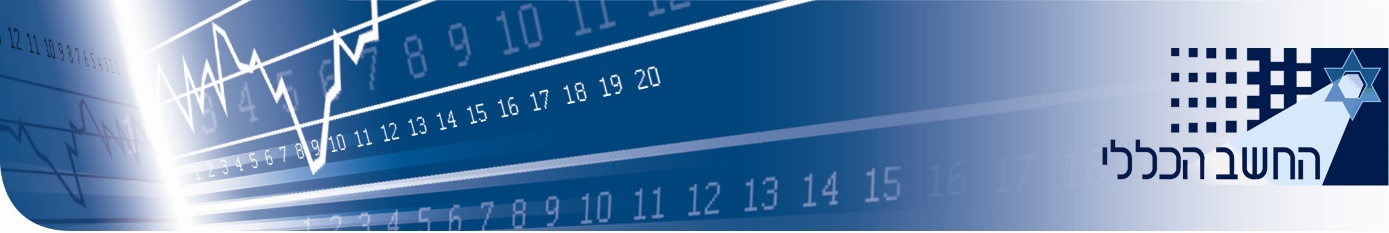 מילות מפתח:כלליהסכם התקשרות כולל בין השאר מועדים לתשלום. במקרים שבהם לא נקבעו מועדים כאלה, יש לפעול בהתאם לאמור בהוראה זו.מועדי התשלום בהתקשרויות חדשות עם גורמים חיצוניים יהיו בהתאם לאמור בהוראה זו. מטרת המסמךלהנחות את החשבים בדבר גישה אחידה לגבי מועדי תשלום, החל משלב ביצוע ההתקשרות וכלה בביצוע התשלומים עצמם.הגדרותחשבון – דרישה לתשלום או חשבונית אשר הוגשו למשרד ממשלתי ונחתמו על ידי מגיש המסמך.מועד הגשת החשבון/חשבונית למשרד – המועד שבו התקבלו החשבון/חשבונית במשרד, בהתאם להסכם ההתקשרות שעליו חתומים הצדדים.מועד התשלום הממשלתי – התקופה שבין היום ה-15 לבין היום ה-24 בכל חודש לועזי (כולל שני ימים אלו).הנחיות לביצוע סוגי התשלומים שעליהם חלה הוראה זותשלומי תמיכות, בהתאם לפי סעיף 3 א' לחוק יסודות התקציב, התשמ"ה-1985.תשלומים בגין קניות בארץ, למעט המקרים הבאים:תשלומים לקבלנים בגין עבודות פיתוח ובנייה.תשלומי פסקי דין.	תשלומים בין משרדי ממשלה.תשלומים לספקים ולזכאים אחרים אשר חוזה ההתקשרות עמם מציין באופן מפורש מועד תשלום השונה מהאמור בהוראה זו.נספח מספר 1דף 2 מתוך 2תשלומים בגין התקשרויות שנחתמו לפני 1 בינואר 2007אם נקבע מועד מפורש לתשלום, הוא יתבצע לפי האמור בהסכם ההתקשרות.אם לא נקבע מועד מפורש לתשלום, הוא יתבצע לפי האמור בהוראה זו.קביעת מועדי התשלום ככלל, יקבע חשב המשרד באופן בלתי תלוי את מועדי התשלום לכל ספק ולכל זכאי אחר במועדים המפורטים להלן:חשבון/חשבונית אשר יוגשו בתאריכים 15-1 בחודש, ישולם בתחילת מועד התשלום הממשלתי של החודש העוקב.חשבון/חשבונית אשר יוגשו בתאריכים 24-16 בחודש, ישולם בחודש העוקב לפי יום הגשת החשבון, כלומר בדיוק 30 יום מיום הגשת החשבון.חשבון/חשבונית אשר יוגשו בתאריכים 31-25 בחודש, ישולם ב-24 בחודש העוקב, דהיינו בסוף מועד התשלום הממשלתי של החודש העוקב.התשלומים המפורטים מטה ישולמו במועד התשלום הממשלתי הקרוב ביותר למועד הגשת החשבון למשרד, ולא בהתאם להוראת סעיף ‎4.3.1:תשלומים שבמהותם מיועדים לתשלום שכר ומשכורות (כגון תשלום לחברת כוח אדם וכדומה).תשלומים לגופים נתמכים, בהתאם להוראות תכ"ם, "תמיכות", פרק 6.חריגה ממועד ביצוע התשלוםחשב המשרד יהיה רשאי לאשר חריגה מההנחיות שבהוראה זו ולהקדים מועד תשלום. חשב המאשר חריגה והקדמת מועד תשלום, יערוך מסמך המפרט את הסיבות והנימוקים לביצוע החריגה ולהקדמת מועד התשלום. מסמך זה יצורף למסמכי התשלום.במקרים שבהם חשב המשרד קיבל בקשה של המוטב להקדים תשלום ואת הסכמתו בכתב לגביית ריבית החשב הכללי – יהיה החשב רשאי לאשר בקשה זו ולגבות ריבית בהתאם להוראת תכ"ם, "קביעת שיעורי ריבית", מס' 3.1.1.חשב המשרד יעביר מחצית מהסכום שנגבה במסגרת סעיף ‎4.4.3 להכנסות המדינה, ואילו המחצית האחרת תועבר לתקנה התקציבית שממנה בוצע התשלום.מועדי התשלום ליחידות הממשלה לא ייקבעו בהתאם להוראות פרק זה, ולגביהם לא תחול מגבלה על מועד ביצוע התשלום.תשלומים לרשויות מקומיות יתבצעו בהתאם להוראה זו.מסמכים ישימיםחוק יסודות התקציב התשמ"ה-1985.הוראת תכ"ם, "קביעת שיעורי ריבית", מס' 3.1.1.הוראות תכ"ם, "תמיכות", פרק 6.נספחיםנספח א – טבלת שינויים שבוצעו בהוראה.נספח א – [טבלת שינויים שבוצעו בהוראה]נספח מספר 2דף 1 מתוך 13ח ו ז ה (בעקבות מכרז היקפים משתנים)שנחתם ביום_________ בחודש ___________ לשנת ________ בירושליםביןמדינת ישראל באמצעות ממשלת ישראל המיוצגת על ידי _______________ וחשב משרד החינוך  (שם היחידה במשרד)
(להלן: "המשרד") המורשים לחתום בשם המדינה על פי הרשאות שפורסמו בילקוט הפרסומים(להלן: "המדינה")מצד אחדלבין___________________מרחוב_________________ (להלן: "צד ב'" ו/או "הקבלן")באמצעות__________________________מצד שניהואיל:	ולמשרד דרושים שרותים של________________________________;והואיל: 	והמשרד פרסם מכרז ___________ מיום___________ לקבלת השירותים הנ"ל;והואיל:	וצד ב' מצהיר שהינו בעל הידע והנסיון הדרושים לצורך מתן השירותים הנ"ל ברמה גבוהה ובמסגרת ארגונית משלו.והואיל:	והמדינה הסכימה להתקשר עם צד ב' בחוזה זה לאחר שההתקשרות אושרה על ידי ועדת מכרזים בדיון מס' __________ מיום__________;נספח מספר 2דף 2 מתוך 13הוצהר הותנה והוסכם בין הצדדים כדלקמן:הגדרותבהסכם זה יהיו למונחים הבאים הפרשנות שלצידם אלא אם כן נאמר אחרת:"המכרז" - מכרז מס' 21/11.2015 מיום 16.11.2015 שענינו ביצוע אימות נתונים בנוגע למערכת החינוך"היחידה" - מינהל רישוי בקרה ואכיפה "השירותים" - פרושו השירותים נשוא הסכם זה.כלליהמבוא לחוזה זה לרבות כל ההצהרות הכלולות בו והנספחים לחוזה זה מהווים חלק בלתי נפרד ממנו ויפורשו ביחד עמו.הנספחים לחוזה זה הם:נספח א' - מכרז מס' 21/11.2015 מיום 16.11.2015 כולל מסמכי הבהרות ככל שיהיו.נספח ב' - הצעת צד ב' מיום ________ או חלקים ממנה כפי שהתקבלו על ידי המשרד.נספח ג' - תכנית עבודה לתקופה 			נספח ד' - ערבות בנקאית.נספח ה' - התחייבות לשמירת סודיות.סתירה בין מסמכיםהצעת צד ב' או חלקים ממנה (אם התקבלו אחת או יותר מהחלופות שהציע צד ב' לביצוע מכרז) תהווה חלק בלתי נפרד מחוזה זה.בכל מקרה של סתירה או אי התאמה בין הצעת צד ב' כפי שאושרה על ידי המשרד לבין יתר נספחי החוזה כולם או חלקם תגברנה הוראות יתר נספחי החוזה על פני הצעת צד ב'.תקופת ההתקשרותתקופת ההתקשרות על פי חוזה זה תחל ביום _______ ותסתיים לא יאוחר מיום______.הארכת התקשרותהצדדים יהיו רשאים להאריך את ההתקשרות לתקופות נוספות בכפיפות להוראות חוק חובת המכרזים, התשנ"ב - 1993 ובכפיפות להוראות החשב הכללי במשרד האוצר.יובהר כי התקשרות הנפרשת על פני 2 שנות תקציב, בהיותה חופפת שנת לימודים (מספטמבר בשנה מסוימת עד לאוגוסט בשנה העוקבת), תהיה כפופה ותלויה באישור תקציב המדינה בשנה העוקבת. לפיכך, ככל שלא יאושר תקציב מדינה בשנה העוקבת או שלא יהיה תקציב פנוי לנושא, תופסק ההתקשרות.נספח מספר 2 דף 3 מתוך 13התמורהתמורת ביצוע כל התחייבויותיו של צד ב' לפי חוזה זה ישלם המשרד לצד ב' על יסוד דו"חות ביצוע מפורטים שיגיש צד ב' למשרד ושיאושרו על ידי המדינה בסכום שלא יעלה על סך ____ ₪ בהתאם לתנאי המכרז (להלן: "התמורה") עפ"י תוכנית עבודה המצ"ב.הסכום האמור לעיל מתוקצב בסעיף תקציבי 			.צד ב' מתחייב ומצהיר בזה שלא יבצע כל עבודה שהיא אלא ע"פ תוכנית עבודה אשר הוצאה כנדרש ע"י המשרד ואושרה ע"י מורשי החתימה מטעם הגורם המקצועי והחשבות. נוהל התשלום התשלום בגין פעולות המתבצעות במסגרת הסכם זה ישולם על פי הגשת חשבונות ביניים בצירוף דו"ח פעילות תקופתי, בהתאמה למחירים שנקבעו בנספחים המצ"ב. בתחילת כל חודש יגיש צד ב' חשבונית מלווה בדיווח טכני (הן בדו"ח מודפס והן במדיה מגנטית) על השירות שביצע ואת שכר הטרחה הנובע מהיקף זה, בהתאם למחירים שייקבעו בנספח - המצ"ב.החשבונית תכלול את הפרטים הבאים:יחידות התפוקה המפורטות בסעיף ___ שבמכרז כפול המחיר בגין כל יחידת תפוקה כפי שזכה במכרז.תוספת התייקרות אם חלה_____________________________________________________________סה"כ.תוספת מע"מ._____________________________________________________________סה"כ לתשלום.תשלום התמורה יבוצע על ידי אגף הכספים במשרד עפ"י הוראת התכ"ם החדשה 1.4.3, מותנה באישור מטעם היחידה המקצועית שהשירות המפורט אכן בוצע (האישור יצויין בטופס מלווה הנותן ביטוי גם לעניין הפיצוי המוסכם ככל שישנו). כדי למנוע עיכובים בתשלום, ידאג צד ב' שהחשבונית המוגשת על ידו למשרד תהיה מודפסת ותכלול את כל הפריטים הנדרשים כפי שיסוכם עם היחידה.לצד ב' לא תהיינה כל דרישות או טענות למשרד / ליחידה בגלל עיכובים בתשלום הנובעים מדו"ח שאינו מפורט כדבעי ו/או חוסר פרטים בחשבון, ו/או פרטים לא נכונים, ו/או חוסר במסמכים.מובהר בזה כי המשרד לא ישלם בגין עבודה אשר בוצעה ללא הזמנת עבודה, מתאימה. מקדמותאם ישלם המשרד לצד ב' מקדמות, הן תשולמנה בהתאם לאישורו של חשב המשרד ובכפוף להוראות החשב הכללי.סופיות התמורההתמורה הינה קבועה, מוחלטת וסופית וצד ב' לא יהיה רשאי לדרוש מהמשרד העלאות או שינויים בתמורה בגין ביצוע חיוביו על פי חוזה זה מכל סיבה שהיא.נספח מספר 2דף 4 מתוך 13תשלומי יתרבתום תקופת חוזה זה יבדקו הצדדים את התשלומים שביצעה המדינה לאור דו"חות וחשבונות צד ב' שאושרו. אם יתברר שהמדינה שילמה סכומי יתר יחזירם צד ב' למדינה תוך חודש ימים כשהם צמודים כאמור בהוראות חוזה זה.חוק התקציבחוזה זה יהיה כפוף לחוק התקציב.כללימובהר ומוסכם בין הצדדים כי לא יועבר סכום כלשהו מסעיף אחד בתקציב (המפורט בנספח מסגרת העבודה) למשנהו ללא הסכמתם מראש ובכתב של מנהל היחידה וחשב המשרד.	התחייבויות צד ב'צד ב' מתחייב בזאת כלפי המשרד לבצע את כל הפעולות כפי שהן מפורטות בנספח לחוזה זה. מבלי לפגוע בכלליות האמור לעיל מתחייב צד ב' כדלקמן:לבצע את השירותים במיומנות וברמה מקצועית גבוהה.לשמור בסוד את כל המידע שיגיע אליו במהלך ביצוע ההתקשרות ולהחתים את כל המועסקים על ידו על טופס התחייבות לשמירת סודיות.לדאוג לכך כי יהיו ברשותו כוח האדם, הציוד, הידע והאמצעים האחרים הדרושים על מנת לאפשר לו לבצע את התחייבויותיו על פי חוזה זה ובהתאם לדרישות המשרד, וכי ימשיכו להיות ברשותו על מילוי מלא של דרישות המשרד כאמור, כל כוח האדם, הציוד הידע והאמצעים האחרים האמורים, הכל באופן שיבטיח שיהיו בידי צד ב' בכל עת האמצעים הדרושים על מנת לאפשר לו לבצע את התחייבויותיו על פי חוזה זה.לקיים את כל חוקי ההעסקה המנויים במכרז וכל דין החל לענין העסקת עובדים.לאפשר למשרד ו/או לכל נציג מטעמו לבדוק בכל עת, הן במהלך ההתקשרות והן לאחריה, את ספרי החשבונות ו/או כל מסמך אחר שידרש עפ"י שיקול דעתו של המשרד, לרבות ספרי חשבונות של צדדים קשורים.כל דבר הנוגע להיקף השירותים, תוכנם לוחות הזמנים לביצועם וכל הפרטים האחרים הקשורים לביצועם במידה ואינם מפורטים בחוזה זה על נספחיו, יקבעו בכתב על ידי המשרד בתיאום עם נציגי צד ב'.התחייבות המשרדעל מנת לאפשר לצד ב' לעמוד בהתחייבויותיו על פי חוזה זה מתחייב המשרד כדלקמן:להעמיד לרשות צד ב' את כל המידע והנתונים הדרושים לביצוע השירותים על פי חוזה זה סמוך ליום שהתקבלה דרישתו של צד ב'.למנות ממונה או צוות ממונה מטעמו לצורך ביצועו של חוזה זה.לקיים פגישות בין נציגי צד ב' לממונה כנדרש לצורך ביצוע השירותים תוך 14 ימים מעת שנתקבלה בקשת צד ב' לקביעת פגישה כאמור.לתת לצד ב' אישור כי השירותים או חלק מהם בהתאם למסגרת העבודה בוצעו על פי הוראות החוזה, סמוך לאחר ביצוע כאמור.נספח מספר 2דף 5 מתוך 13פיקוחנציגיה המוסמכים של המדינה יהיו רשאים לבקר באתרי מתן השירותים ולהתרשם מהם ולהעיר את הערותיהם לנציגיו המוסמכים של צד ב' וכן רשאים נציגי המדינה לקבל לבקשתם בכל עת סבירה אישור ו/או מסמך מצד ב' בכל נושא הקשור בביצוע חוזה זה.שמירת סודיות ופרסוםצד ב' מתחייב לשמור בסוד ידיעות שיגיעו אליו עקב ביצוע חוזה זה ולא יגלה כל נתון ו/או מידע כאמור לכל צד שלישי שהוא. צד ב' מצהיר בזאת שידוע לו שאי מילוי התחייבויותיו לפי סעיף זה מהווה עבירה על פי חוק העונשין התשל"ז-1977 ועבירה על חוק הגנת הפרטיות התשמ"א-1981.צד ב' מתחייב לא להציג את השירותים הניתנים לא כלפי עובדיו ומעסיקיו לא כלפי ציבור הנהנים משירותים אלה כפעולות של משרד החינוך יש חלק בארגונן, אולם צד ב' רשאי להציג את השירותים כניתנים לפי בקשת משרד החינוך והתרבות, תחת פיקוחו, בעידודו, או כנהנים מתמיכתו, הכל לפי העניין.המחאת זכויותצד ב' אינו רשאי להמחות או להסב לאחר או לאחרים את זכויותיו או חובותיו לפי חוזה זה, כולן או חלקן, בלי הסכמה בכתב ומראש של המשרד.	ניתנה הסכמת המשרד להסבה כאמור, ישאר צד ב' אחראי כלפי המשרד לביצוע החוזה והסבה כאמור לא תפטור אותו מאחריות זו.התחייבות שלא להעסיקצד ב' מתחייב בזה שלא להעסיק, בין במישרין ובין בעקיפין, אדם המועסק על ידי המשרד, אלא באישור בכתב ומראש של המשרד כל עוד הסכם זה בתוקף.יחסי הצדדיםחוזה זה הינו חוזה קבלנות כמשמעותו בחוק חוזה קבלנות תשל"ד-1974.צד ב' מצהיר בזה כי הוא קבלן עצמאי וכי הוא מבצע את חיוביו על פי חוזה זה כקבלן עצמאי וכי לא קיימים יחסי עובד-מעביד בינו ובין מי המועסק מטעמו בביצוע חוזה זה ובין המדינה.צד ב' מצהיר בזאת כי הודיע והבהיר לכל מי מהמועסקים על ידו בביצוע חוזה זה, כי בינם ובין המדינה לא יתקיימו כל יחסי עובד-מעביד.תשלומים בגין המועסקיםצד ב' מתחייב בזה לשלם עבורו ועבור כל המועסקים על ידו בביצוע חוזה זה את כל התשלומים שחובת תשלומם מוטלת עליו על פי כל דין או על פי הוראות ההסכמים הקיבוציים הכלליים שבין לשכת התיאום של הארגונים הכלליים לבין ההסתדרות או כל הסכם קיבוצי שהוא בר תוקף בענף המתאים או כפי שהסכמים אלה יתוקנו לרבות צווי הרחבה שיוצאו על פי הסכמים אלה לרבות ומבלי לפגוע בכלליות האמור לעיל, את תשלומי מס הכנסה, מע"מ, בטל"א, תשלומים על פי חוק שעות עבודה ומנוחה, דמי מחלה, דמי חופשה שנתית, שכר מינימום, קרנות עובדים, תשלומי פנסיה, תנאים סוציאליים וכיוצ"ב וכן מתחייב הוא לקיים את כל ההוראות האמורות המתייחסות למועסקים על ידו. מבלי לפגוע בכלליות האמור לעיל מתחייב צד ב' לשלם למועסקים על ידו בביצוע הסכם זה, שכר שלא יפחת משכר המינימום הקבועים בחוק כולל הפרשה לזכויות סוציאליות. חויבה המדינה לשלם סכום כלשהו מהסכומים האמורים לעיל, בגין מי מהמועסקים על ידי צד ב' בביצוע חוזה זה, ישפה צד ב' את המדינה עם דרישה ראשונה בגין כל סכום שחויבה לשלם כאמור.נספח מספר 2דף 6 מתוך 13צד ב' יעמוד לביקורתו של מבקר המדינה ויהיה גוף מבוקר כמשמעותו בסעיף 9(6) לחוק מבקר המדינה, תשי"ח-1959 בכל הקשור לקיום חוזה זה גם מעבר לתקופת החוזה. אחריות משפטיתצד ב' יהיה אחראי באחריות מלאה ומוחלטת על פי כל דין לכל נזק ובגין כל פיצוי ותביעה כספית, אשר יגרמו ע"י עובדיו ו/או שלוחיו במסגרת מתן השירותים על ידו. צד ב' פוטר את המדינה מאחריות לכל תביעה אשר עלולה להיות מוגשת נגדה עקב העסקת עובדיו בפרוייקט. צד ב' מתחייב לשפות ו/או לפצות את המדינה בגין כל סכום שתחויב בו ובגין כל הוצאה שתיגרם לה עקב תביעה כאמור. צד ב' מתחייב לשלם כל סכום כסף או פיצוי, המגיעים על פי כל דין לעובד או לכל אדם הנמצא בשירותו כתוצאה מקיום יחסי עבודה עם העובד עקב העסקתו בפרוייקט. אם אי פעם יקבע כדין מסיבה כלשהי כי העסקת הגוף או מי מעובדיו דינה כהעסקת עובד ע"י המדינה: התמורה האמורה לעיל יראו ככוללת את כל הסכומים המגיעים או העשויים להגיע לגוף ו/או לעובדיו לרבות כל תיגמול כלשהו, תשלום בגין זכויות סוציאליות, הפרשות/הפרשים, אם יגיעו לו אי פעם בגין העסקתו עפ"י חוזה זה, מכל סיבה שהיא. הגוף יהיה מנוע מלטעון כי מגיעים לו סכומים נוספים כלשהם בכל עילה שהיא בגין העסקתו עפ"י חוזה זה.בהסתמך על סעיף 28 לחוק פיצוי פיטורין, תשכ"ג – 1963, יראו ככלולים בתשלומים הניתנים לגוף לפי חוזה זה גם כל פיצויי הפיטורין גם חתימת הגוף על חוזה זה מהווה הסמכה לכך. סעיף קטן זה טעון אישורו של שר העבודה והרווחה בהתאם לאמור בסעיף 28 האמור, ויכנס לתוקפו לאחר קבלת אישורו של השר או מי שהוסמך על ידו.יחושב שכרו של גוף או מי מעובדיו כעובד עפ"י הקבוע לעניין זה לגבי עובדי מדינה בתפקיד ובדרגה דומים ככל האפשר. הכל כפי שיקבע ע"י נציב שרות המדינה ובאין תפקיד דומה או זהה כאמור ייחשב השכר לפי הקבוע לעניין זה בהסכמי העבודה הקיבוציים החלים על עובדים מסוג זה או בהיעדר הסכם כאמור לפי הסכם עבודה קיבוצי הקרוב לעניין, לדעת נציב שרות המדינה. חישוב השכר יעשה למפרע מיום תחילתו של הסכם זה וככל החיובים והזיכויים עפ"י הסכם זה, מחד, והחישוב החדש האמור, מאידך, יקוזזו הדדית.ידוע לצד ב' כי עליו לבטח את עצמו ואת עובדיו בביטוח לאומי לבדו ועל חשבונו.צד ב' מקבל על עצמו את האחריות לכל נזק או אובדן שיגרמו לגופו ו/או לרכושו של כל אדם אחר, לרבות לעובדי צד ב' והמועסקים על ידו בביצוע חוזה זה, עקב מעשה או מחדל של צד ב', עובדיו, שליחיו או כל מי שבא מכוחו ו/או מטעמו תוך כדי ביצוע חוזה זה.חויבה המדינה לשלם סכום כלשהו בגין מעשה או מחדל שצד ב' אחראי להם על פי כל דין או על פי חוזה זה ישפה צד ב' את המדינה באופן מיידי בגין כל סכום שחויבה לשלם.נספח מספר 2דף 7 מתוך 13ביטוחצד ב' מתחייב  לרכוש, ולקיים את כל הביטוחים המפורטים בזה, לטובתו ולטובת מדינת ישראל – משרד החינוך ולהציג למשרד החינוך, את הביטוחים הכוללים הכיסויים והתנאים הנדרשים כאשר גבולות האחריות לא יפחתו מהמצוין להלן:-ביטוח חבות המעבידיםצד ב' יבטח את אחריותו החוקית כלפי עובדיו בביטוח חבות המעבידים בכל תחומי מדינת ישראל והשטחים המוחזקים. גבול האחריות לא יפחת מסך 5,000,000 דולר ארה"ב לעובד, למקרה ולתקופת הביטוח (שנה);הביטוח יורחב לכסות את חבותו של המבוטח כלפי קבלנים,  קבלני משנה ועובדיהם היה ויחשב כמעבידם;הביטוח יורחב לשפות את מדינת ישראל – משרד החינוך היה ונטען  לעניין קרות תאונת עבודה/מחלת מקצוע כלשהי כי הם נושאים בחבות מעביד  כלשהם כלפי מי מעובדי צד ב', קבלנים, קבלני משנה ועובדיהם שבשירותו.ביטוח אחריות כלפי צד שלישיצד ב' יבטח את אחריותו החוקית על פי דיני מדינת ישראל  בביטוח אחריות כלפי צד שלישי גוף ורכוש בגין פעילותו בכל תחומי מדינת ישראל והשטחים המוחזקים. גבול האחריות לא יפחת מסך 1,000,000 דולר ארה"ב למקרה ולתקופת הביטוח (שנה);בפוליסה ייכלל סעיף אחריות צולבת - CROSS LIABILITY;הביטוח מורחב לכסות את חבותו של המבוטח כלפי צד שלישי בגין פעילות של  קבלנים, קבלני משנה ועובדיהם;הביטוח יורחב לשפות את מדינת ישראל – משרד החינוך ככל שייחשבו אחראים למעשי ו/או מחדלי צד ב' וכל הפועלים מטעמו. ביטוח אחריות מקצועיתצד ב' יבטח את אחריותו  המקצועית בביטוח אחריות מקצועית;הפוליסה תכסה כל נזק מהפרת חובה מקצועית של צד ב', עובדיו ובגין כל הפועלים מטעמו ואשר אירע כתוצאה ממעשה, רשלנות, לרבות מחדל, טעות או השמטה, מצג בלתי נכון, הצהרה רשלנית שנעשו בתום לב, שייגרמו בקשר ביצוע אימות נתונים בנוגע למערכת החינוך, בהתאם למכרז וחוזה עם מדינת ישראל – משרד החינוך;                                                                        גבול האחריות לא יפחת מסך 500,000 דולר ארה"ב למקרה ולתקופת הביטוח (שנה);       הכיסוי על פי הפוליסה יורחב לכלול את ההרחבות הבאות:-פרסום לשון הרע, פגיעה בפרטיות;מרמה ואי יושר של עובדים;אובדן מסמכים, לרבות אובדן השימוש ו/או העיכוב עקב מקרה ביטוח;אחריות צולבת, אולם הכיסוי לא יחול על תביעות צד ב' כנגד המדינה;הארכת תקופת הגילוי לפחות 6 חודשים ; הביטוח יורחב לשפות את מדינת ישראל – משרד החינוך ככל שיחשבו אחראים למעשי ו/או מחדלי צד ב' והפועלים מטעמו.  נספח מספר 2דף 8 מתוך 13ביטוח רכושצד ב' יבטח בביטוח אש מורחב בערכי כינון את הציוד, ואת המכשור הטכני המופעלים על ידו ומטעמו ביצוע אימות נתונים בנוגע למערכת החינוך.        כלליבכל פוליסות הביטוח הנ"ל יכללו התנאים הבאים:-לשם המבוטח יתווספו כמבוטחים  נוספים :  מדינת ישראל – משרד החינוך, בכפוף להרחבי שיפוי כמפורט לעיל;בכל מקרה של צמצום או ביטול הביטוח  ע"י אחד הצדדים לא יהיה להם כל תוקף  אלא אם ניתנה על כך הודעה מוקדמת של 60 יום לפחות במכתב רשום לחשב  משרד החינוך;המבטח מוותר על כל זכות שיבוב/תחלוף, תביעה, חזרה או השתתפות כלפי מדינת ישראל, משרד החינוך  ועובדיהם, ובלבד שהוויתור  לא יחול לטובת אדם שגרם לנזק מתוך כוונת זדון;       צד ב' אחראי בלעדית כלפי המבטח לתשלום דמי הביטוח עבור כל הפוליסות ולמילוי כל החובות המוטלות על המבוטח על פי תנאי הפוליסות;ההשתתפויות העצמיות הנקובות בכל פוליסה ופוליסה תחולנה בלעדית על צד ב'.כל סעיף בפוליסות הביטוח המפקיע או מקטין בדרך כל שהיא את אחריות המבטח, כאשר קיים ביטוח אחר לא יופעל כלפי מדינת ישראל, והביטוח הינו בחזקת ביטוח ראשוני המזכה במלוא הזכויות על פי הביטוח.   תנאי הכיסוי של הפוליסות הנ"ל, למעט בביטוח אחריות מקצועית, לא יפחתו מהמקובל על פי תנאי "פוליסות נוסח ביט", בכפוף להרחבת הכיסויים כמפורט לעיל.        העתקי פוליסות הביטוח, מאושרות ע"י המבטח או אישור בחתימתו על קיום  הביטוחים כאמור,  יומצאו על ידי צד ב' למשרד החינוך עד למועד חתימת החוזה.  צד ב'  מתחייב בכל תקופת ההתקשרות החוזית עם מדינת ישראל – משרד החינוך, וכל עוד אחריותו קיימת,  להחזיק בתוקף את פוליסות הביטוח. צד ב'  מתחייב כי פוליסות הביטוח תחודשנה על ידו מדי שנה בשנה, כל עוד החוזה עם מדינת ישראל – משרד החינוך בתוקף. צד ב' מתחייב להציג את העתקי פוליסות הביטוח המחודשות מאושרות וחתומות ע"י המבטח או אישור בחתימת מבטחו על חידושן למשרד החינוך לכל המאוחר שבועיים לפני תום תקופת הביטוח.אין בכל האמור בסעיפי הביטוח כדי לפטור את צד ב' מכל חובה החלה עליו על פי דין  ועל פי החוזה ואין לפרש את האמור כוויתור של מדינת ישראל – משרד החינוך  על כל זכות או סעד המוקנים לה על פי דין ועל פי חוזה זה.נספח מספר 2דף 9 מתוך 13זכויות יוצריםכל התוכניות, נספחים, טיוטות, תרשימים, נתונים, תוכנות וכל חומר אחר שהכין צד ב' לשם ביצוע חיוביו על פי חוזה זה או כתוצאה ממנו וזכויות היוצרים הנובעות מהם יהיו שייכות בלעדית למדינה והיא תהיה רשאית לעשות בהן כל שימוש, לרבות שימוש מסחרי, לפי שיקול דעתה הבלעדי.צד ב' מתחייב למסור למשרד בסיום ההתקשרות או במהלכה את כל המסמכים, ערכות הדרכה, פרסומים, תוכנות וכל חומר אחר שיוכן על ידו במסגרת ביצוע הסכם זה.צד ב' לא יעביר את המסמכים שהכין במסגרת ביצוע חיוביו על פי חוזה זה ו/או כל חלק מהם לאחר ולא יתיר רשות הדפסה ו/או הוצאה לאור ו/או איזה רשיון שהוא בקשר למסמכים הנ"ל ולא יפרסם את המסמכים בכל צורה שהיא מקוצרת או אחרת או קטעים מהם ולא ישתמש בחומר האמור לצרכיו הפנימיים או לצרכי עבודות אחרות אלא בכפוף להוראות חוזה זה.צד ב' מצהיר כי לא הפר או יפר כל זכות יוצרים ו/או פטנט ו/או סוד מסחרי כלשהו במהלך ביצוע חיוביו על פי חוזה זה.צד ב' מתחייב בזאת לעגן את זכויות המדינה והמשרד ביחס לזכויות היוצרים בכל התקשרות חוזית שלו עם עובדיו ו/או עם מי שפועל מטעמו במסגרת ביצוע התחייבויותיו על פי הסכם זה באופן שזכויות היוצרים של המדינה תשמרנה.הפרת חוזהמוסכם בין הצדדים כי כל אחת מן ההפרות הבאות תחשבנה להפרות יסודיות של החוזה:אם צד ב' פיגר פיגור העולה על 15 ימים בלוח הזמנים הקבוע במסגרת העבודה או הקבוע ביתר נספחי החוזה.אם צד ב' לא מסר למשרד במהלך ההתקשרות ו/או בסיומה את כל החומר שהכין במסגרת ביצוע התחייבויותיו על פי הסכם זה.אם צד ב' לא איפשר למשרד ו/או לנציג מטעמו לבדוק את ספרי החשבונות כאמור לעיל.אם צד ב' הפר את חובתו והתחייבותו לשמירת סודיות.אם צד ב' הפר את חובתו לקיים אחר דיני העסקת עובדים כאמור במכרז ובכל דין החל על הענין.אם צד ב' הפר זכויות יוצרים.בוטל החוזה על ידי המשרד על פי הוראות כל דין, יהיה רשאי המשרד לבצע את השירותים נשוא החוזה בעצמו או באמצעות מי מטעמו וצד ב' יהיה חייב לשפות את המדינה בגין כל ההוצאות הישירות והעקיפות שנגרמו לה בגין כך, בלי שהדבר יפגע בשאר הסעדים העומדים לרשות המשרד על פי כל דין.בוטל החוזה על ידי המשרד מסיבה כלשהי וצד ב' ביצע רק חלק ממנו, לא ישולמו לצד ב' כספים מעבר לחלק היחסי של העבודה שבוצעה.נספח מספר 2דף 10 מתוך 13מבלי לפגוע בכלליות האמור לעיל יהיה המשרד רשאי לבטל את החוזה ללא צורך בהודעה מוקדמת לצד ב' בהתרחש כל אחד מהמקרים הבאים:אם ימונה כונס נכסים זמני או קבוע לעסקו ו/או לרכוש צד ב'.אם ימונה מפרק זמני או קבוע לצד ב'.אם ימונה נאמן בפשיטת רגל לצד ב'.אם צד ב' הפסיק לנהל את עסקיו לתקופה רצופה העולה על 30 יום.אם צד ב' הסב את החוזה, כולו או מקצתו לאחר או העסיק קבלן משנה בביצוע העבודה בלי הסכמת המשרד בכתב.כשצד ב' הסתלק מביצוע החוזה.כשיש בידי המשרד הוכחות להנחת דעתו שצד ב' או אדם אחר בשמו או מטעמו נתן או הציע לאדם אחר כלשהו שוחד, מענק, דורון, או טובת הנאה כלשהי בקשר לחוזה.הסכם זה מותנה בכך שצד ב' ימציא למשרד אישור לפי חוק עסקאות גופים ציבוריים (אכיפת ניהול חשבונות ותשלום חובות מס) התשל"ו-1976 שלפיו הוא מנהל פנקסי חשבונות כדין, או כי הוא פטור מלנהלם וכי הוא נוהג לדווח על עסקאותיו כדין.ערבות בנקאיתהערבותלהבטחת כל התחייבויות צד ב' לפי חוזה זה, ימציא צד ב' למשרד ערבות בנקאית (להלן: "הערבות") כמפורט במכרז אשר תהיה צמודה בהתאם לתנאי ההתקשרות.	הערבות תהיה בתוקף למשך תקופת ההתקשרות בתוספת 60 יום.המצאת הערבותצד ב' מתחייב להמציא למשרד את הערבות בצרוף החוזה כשהוא חתום על ידי המורשים מטעמו, תוך שבוע מקבלת החוזה החתום בראשי תיבות על ידי המורשים בצד המשרד.הארכת תוקף ערבותבמקרה שהמשרד יעשה שימוש בזכותו להאריך את תוקף החוזה, מתחייב צד ב' למסור למשרד לא פחות מ - 30 יום לפני תחילת התקופה המוארכת, ערבות בנקאית כמפורט במכרז וכאמור לעיל, שתהיה בתוקף למשך כל תקופת ההתקשרות הנוספת בתוספת 60 יום והוראות חוזה זה יחולו עליה, בשינויים המחוייבים לפני הענין.חילוט ערבותהופר ההסכם ע"י צד ב' ו/או בוטל החוזה על ידי המשרד כדין יהיה רשאי המשרד לחלט את הערבות, וכן יהיה רשאי הוא למסור את ביצוע החוזה למי שייקבע על ידי המשרד מבלי לפגוע בשאר הסעדים העומדים לרשותו על פי כל דין.נספח מספר 2דף 11 מתוך 13בירור מחלוקותבירור כל מחלוקת הקשורה ו/או הנובעת ממתן השירות על פי חוזה זה תהיה בסמכותם של מנהלי הצדדים.קיומם של בירורים כאמור לעיל לא יהיה בו כשלעצמו כדי לגרום להפסקת ביצוע השירותים לפי חוזה זה ו/או להפסקת תשלומי המדינה לגבי מה שאינו שנוי במחלוקת, הן לגבי ביצוע השירותים והן לגבי ביצוע התשלום.על בירורים לפי סעיף זה לא יחולו הוראות חוק הבוררות תשכ"ח-1968.שונותחוזה זה ממצה את כל אשר הוסכם בין הצדדים, ולא יהיה תוקף לכל חוזה או הסדר שנערכו עובר לחתימתו של חוזה זה.שינויים בחוזה זה יחייבו את הצדדים אך ורק אם נעשו בכתב ונחתמו על ידי כל הצדדים לחוזה.הודעה על פי כתובות הצדדים במבוא לחוזה זה שתינתן בכתב תחשב כאילו הגיעה לתעודתה תוך 3 ימים מהמועד בו נשלחה ואם נמסרה ביד - בעת מסירתה.כותרות השוליים נקבעו לצורכי הנוחות בלבד ואין לעשות בהן שימוש לפרשנות החוזה.ולראיה באו הצדדים על החתום:בשם המדינה:					 בשם צד ב':________________					________________________________					________________________________					________________נספח מספר 2דף 12 מתוך 13נספח ביטוח - אישור עריכת ביטוחיםלכבודמדינת ישראל – משרד החינוך רח' שבטי ישראל 34ירושליםא.ג.נ.,הנדון: אישור עריכת ביטוחהננו מאשרים בזה כי ערכנו למבוטחנו ____________________________________(להלן "צד ב'")  לתקופת הביטוח  מיום _______________ עד יום ________________בקשר לביצוע אימות נתונים בנוגע למערכת החינוך, בהתאם  למכרז וחוזה עם מדינת ישראל – משרד החינוך,  את הביטוחים המפורטים להלן:          ביטוח חבות המעבידיםאחריותו החוקית כלפי עובדיו בכל תחומי מדינת ישראל  והשטחים המוחזקים.גבול האחריות לא יפחת מסך  5,000,000  דולר ארה"ב לעובד, למקרה ולתקופת הביטוח (שנה).הביטוח מורחב לכסות את חבותו של המבוטח כלפי קבלנים,  קבלני משנה ועובדיהם היה ויחשב מעבידם.הביטוח מורחב לשפות את מדינת ישראל – משרד החינוך היה ונטען  לעניין קרות תאונת עבודה/מחלת מקצוע כלשהי  כי הם נושאים בחבות מעביד  כלשהם כלפי מי מעובדי צד ב', קבלנים, קבלני משנה ועובדיהם שבשירותו.ביטוח אחריות כלפי צד שלישיאחריותו החוקית על פי דיני מדינת ישראל בביטוח אחריות כלפי צד שלישי גוף ורכוש בגין פעילותו בכל תחומי מדינת ישראל והשטחים המוחזקים. גבול האחריות לא יפחת מסך 1,000,000 דולר ארה"ב למקרה ולתקופת הביטוח (שנה).בפוליסה ייכלל סעיף אחריות צולבת - CROSS LIABILITY.הביטוח מורחב לכסות את חבותו של המבוטח כלפי צד שלישי בגין פעילות של קבלנים, קבלני משנה ועובדיהם.הביטוח מורחב לשפות את מדינת ישראל –  משרד החינוך ככל שייחשבו אחראים למעשי ו/או מחדלי צד ב' וכל הפועלים מטעמו. ביטוח אחריות מקצועיתהפוליסה תכסה כל נזק מהפרת חובה מקצועית של צד ב', עובדיו ובגין כל הפועלים מטעמו ואשר אירע כתוצאה ממעשה, רשלנות, לרבות מחדל, טעות או השמטה, מצג בלתי נכון, הצהרה רשלנית שנעשו בתום לב, שייגרמו בקשר לביצוע אימות נתונים בנוגע למערכת החינוך, בהתאם למכרז חוזה עם מדינת ישראל – משרד החינוך. גבול האחריות לא יפחת מסך 500,000 דולר ארה"ב למקרה ולתקופת הביטוח (שנה);       נספח מספר 2דף 13 מתוך 13הכיסוי על פי הפוליסה יורחב לכלול את ההרחבות הבאות:-פרסום לשון הרע, פגיעה בפרטיות;מרמה ואי יושר של עובדים;אובדן מסמכים, לרבות אובדן השימוש ו/או העיכוב עקב מקרה ביטוח;אחריות צולבת, אולם הכיסוי לא יחול על תביעות צד ב' כנגד המדינה;הארכת תקופת הגילוי לפחות 6 חודשים ; הביטוח מורחב לשפות את מדינת ישראל – משרד החינוך ככל שיחשבו אחראים למעשי ו/או מחדלי צד ב' והפועלים מטעמו.  ביטוח רכושביטוח אש מורחב לציוד ולמכשור הטכני המשמשים את צד ב' וכל הפועלים מטעמו לביצוע העבודות בערכי כינון . כלליבפוליסות הביטוח נכללו התנאים הבאים:לשם המבוטח יתווספו כמבוטחים נוספים: מדינת ישראל – משרד החינוך, בכפוף להרחבי השיפוי לעיל.      בכל מקרה של צמצום או ביטול הביטוח ע"י אחד הצדדים לא יהיה להם כל תוקף, אלא אם ניתנה על ידינו הודעה מוקדמת של 60 יום לפחות במכתב רשום לחשב משרד החינוך. אנו מוותרים על כל זכות תחלוף/שיבוב, תביעה, השתתפות או חזרה כלפי מדינת ישראל – משרד החינוך ועובדיהם, ובלבד שהויתור לא יחול לטובת אדם  שגרם  לנזק מתוך כוונת זדון. צד ב' אחראי בלעדית כלפינו לתשלום דמי  הביטוח עבור כל הפוליסות ולמילוי  כל  החובות  המוטלות על המבוטח על פי תנאי הפוליסות.ההשתתפויות העצמיות הנקובות בכל פוליסה ופוליסה תחולנה בלעדית על צד ב'.כל סעיף בפוליסות הביטוח המפקיע או מקטין בדרך כל שהיא את אחריות המבטח, כאשר קיים ביטוח אחר לא יופעל כלפי מדינת ישראל, והביטוח הינו בחזקת ביטוח ראשוני המזכה במלוא הזכויות על פי הביטוח.תנאי הכיסוי של הפוליסות הנ"ל, למעט בביטוח אחריות מקצועית, לא יפחתו מהמקובל על פי תנאי "פוליסות נוסח ביט", בכפוף להרחבת הכיסויים כמפורט לעיל.  בכפוף לתנאי וסייגי הפוליסות המקוריות עד כמה שלא שונו במפורש על פי האמור באישור זה.                                                                                       בכבוד רב,                                                                    ___________________________תאריך______________                        חתימת מורשה המבטח  וחותמת המבטחנספח מספר 3דף 1 מתוך 7תקנות למניעת העסקה של עברייני מין במוסד המכוון למתן שירות לקטינים 
(אישור המשטרה), התשס"ג-20031בתוקף סמכותי לפי סעיף 12(א) לחוק למניעת העסקה של עברייני מין במוסד המכוון למתן שירות לקטינים, התשס"א-2001 (להלן - החוק), ובאישור ועדת החוקה חוק ומשפט של הכנסת, אני מתקין תקנות אלה:
הגדרות 1. בתקנות אלה -"אישור המשטרה" - אישור ממשטרת ישראל כי אין מניעה לפי החוק להעסקת בגיר בעבודה במוסד;"מבקש" - מעסיק, מוסד או בגיר המגיש בקשה לאישור המשטרה, כי אין מניעה להעסקת הבגיר לפי סעיף 3(ד) לחוק.
בקשה לאישור המשטרה 2. (א) מבקש יגיש, במישרין או באמצעות יחיד אחר, בתחנת משטרה, בקשה לאישור המשטרה (להלן - הבקשה) -(1) אם הוא הבגיר - לפי טופס 1 שבתוספת, חתום בידו, ובצירוף תעודת מוסד לפי טופס 2 שבתוספת, חתומה ביד המעסיק או מנהל המוסד;(2) אם הוא המעסיק או המוסד - לפי טופס 3 או 4 שבתוספת, לפי הענין, חתום ביד המעסיק או מנהל המוסד, ובצירוף ייפוי כוח לפי טופס 5 שבתוספת, מטעם הבגיר למעסיק או למוסד לבקש ולקבל לגביו את אישור המשטרה וצילום תעודת זהות של הבגיר; ייפוי הכוח יישמר אצל המעסיק, לאחר הצגתו, לתקופה של שנתיים מיום הגשת הבקשה.(ב) היה המבקש בגיר -(1) והגיש את הבקשה בעצמו - תאומת זהותו באמצעות תעודת זהות או תעודה רשמית אחרת המעידה על זהותו והנושאת את תצלומו;(2) והגיש את הבקשה יחיד אחר מטעמו - תאומת זהותו של מגיש הבקשה בדרך האמורה בפסקה (1), וכן יציג ייפוי כוח מטעם הבגיר, על פי טופס 1 שבתוספת, וצילום תעודת זהות של הבגיר. (ג) היה המבקש מוסד או מעסיק -(1) והגיש המעסיק או מנהל המוסד את הבקשה - תאומת זהותו בדרך האמורה בתקנת משנה (ב)(1);נספח מספר 3דף 2 מתוך 7 (2) והגיש את הבקשה יחיד אחר מטעמו - תאומת זהותו של מגיש הבקשה בדרך האמורה בתקנת משנה (ב)(1), וכן יציג ייפוי כוח מהמעסיק או מהמוסד, על פי טופס 3 או 4 שבתוספת, לפי הענין.(ד) היה המבקש מוסד או מעסיק שמקיים קשר קבוע וסדיר עם משטרת ישראל לענין קבלת אישורים לפי החוק, יהיה רשאי להגיש את הבקשה באמצעות דואר רשום, אם קיבל לכך אישור מאת ראש מדור מידע פלילי במחלקת חקירות ותביעות במשטרת ישראל, ובלבד שרשימת הבגירים ופרטיהם, לפי טופס 3 או 4 שבתוספת, תרוכז על גבי מדיה מגנטית, ושמספר הבגירים שאליהם מתייחסת הבקשה לא יפחת מ-50.תשובת המשטרה 3. (א) תשובת המשטרה לבקשה תינתן לא יאוחר מ-21 ימים ממועד הגשתה, באופן שיובא לידיעת מגיש הבקשה בעת הגשתה. (ב) אישור המשטרה יינתן לפי טופס 6 שבתוספת. (ג) הודעה על סירוב המשטרה לתת אישור, תינתן לפי טופס 7 שבתוספת.
ריכוז נתונים ממוחשב 4. המשטרה תנהל, לפי סעיף 3(ג) לחוק, ריכוז נתונים ממוחשב, של פרטים אלה:(1) פרטים מזהים של המעסיק;(2) פרטי המוסד שנמסרו בעת הגשת הבקשה;(3) פרטים מזהים של הבגיר;(4) מועד הגשת הבקשה;(5) פרטי תחנת המשטרה המטפלת בבקשה;(6) מועד ביצוע הבדיקה המשטרתית;(7) פרטים מזהים של נותן תשובת המשטרה ותוכנה;(8) מועד מתן התשובה, ואם נשלחה בדואר רשום - מועד שליחתה.תחילה 5. תחילתן של תקנות אלה שישים ימים מיום פרסומן.נספח מספר 3דף 3 מתוך 7תוספתטופס 1(תקנה 2(א)(1)) ו-(ב)(2))בקשת בגיר לקבל אישור משטרהלפי חוק למניעת העסקה של עברייני מין במוסד המכוון למתן שירות לקטינים, התשס"א2001- (להלן - החוק)1. אני הח"מ 	 					שם פרטי	 שם משפחה	מס' זהות	תאריך לידה	 מען 	 מיקודמבקש כי יינתן לי אישור משטרה לכך שאין מניעה לפי החוק להעסקתי במוסד המצוין בטופס 2 המצורף.2. אני מייפה את כוחו של 							 	שם פרטי 	שם משפחה	מס' זהותלהגיש בקשה זו בשמי.מצ"ב:תעודת מוסד - טופס 2.צילום תעודת זהות של הבגיר*.	תאריך	חתימה_________* אם מגיש הבקשה איננו הבגיר.טופס 2(תקנה 2(א)(1))תעודת מוסדלפי חוק למניעת העסקה של עברייני מין במוסד המכוון למתן שירות לקטינים, התשס"א2001- (להלן - החוק)שם המוסד1	 סוג המוסד2	מס' רישום3	 מען המוסד1	מיקוד	 טלפון	אני הח"מ						 שם פרטי	 שם משפחה	 מס' זהותמנהל המוסד4	/מנהל התאגיד	/	שם המוסד	שם התאגידאחראי על קבלת אדם לעבודה ב	/ 		שם המשרד הממשלתי	 שם הרשות המקומיתמאשר כי תעודה זו ניתנת על ידי בענין העסקתו במוסד של		שם פרטיאני מצהיר כי המוסד האמור הוא מוסד כהגדרתו בחוק.	תאריך	חתימה_________1 אם שם המוסד אינו ידוע בעת הגשת הבקשה, יצוין סוג המוסד בלבד, ואין צורך למלא את פרטי מען המוסד.2 נא ציין את סוג המוסד מתוך הרשימה שלהלן: בית ספר שלומדים בו קטינים, מוסד חינוכי ששוהים בו קטינים, מעונות לקטינים, מעונות יום ומשפחתונים לקטינים, מרכזי תרבות נוער וספורט, מכוני כושר ומועדוני
 ספורט שבהם מתאמנים בין השאר קטינים, גן ילדים, גן חיות, גן שעשועים, תנועת נוער, עסק להעסקה העוסק בין השאר בהסעת קבוצות קטינים, עסק העוסק בין
 השאר בארגון טיולים לקטינים או באבטחת קטינים, בריכת שחיה הפתוחה גם לקטינים, קייטנה, פנימיה או מועדון שבהם שוהים קטינים, מרפאות ובתי חולים
 לילדים, מחלקות ילדים בבתי חולים.3 אם התאגיד רשום על פי חוק.4 נא מלא את האפשרות המתאימה מבין ארבע האפשרויות: מנהל מוסד או מנהל תאגיד או אחראי במשרד ממשלתי או אחראי ברשות מקומית.נספח מספר 3דף 4 מתוך 7טופס 3(תקנה 2(א)(2), (ג)(2) ו-(ד))בקשת מעסיק שאינו משרד ממשלתי או רשות מקומית לקבל אישור משטרהלפי חוק למניעת העסקה של עברייני מין במוסד המכוון למתן שירות לקטינים, התשס"א2001- (להלן - החוק)אני הח"מ 	 					שם פרטי	 שם משפחה	מס' זהותמשמש מנהל מוסד/תאגיד1		 שם מוסד/תאגיד מען 	 	 מיקוד	 טלפוןא. אבקש לקבל אישור המשטרה לכך שאין מניעה להעסיק במוסד2		 סוג מוסדאת3				שם פרטי	שם משפחה	מס' זהות	תאריך לידה	מעןב. אני מצהיר כי המוסד האמור הוא מוסד כהגדרתו בחוק.ג. מצ"ב ייפוי כוח מטעם הבגיר/ים וצילום תעודת זהות של הבגיר/ים.ד. אני מייפה את כוחו של				שם פרטי 	שם משפחה	 להגיש בקשה זו בשמי. מס' זהות	תאריך	חתימהבקשת מעסיק לקבל אישור משטרה/רשימה מרוכזתשם המוסד/התאגיד	מען		מיקוד		טלפוןמס'	 מס' זהות	שם פרטי	 שם משפחה 	 תאריך לידה	 מען 	תאריך	חתימה_________1 נא הקף בעיגול את האפשרות המתאימה.2 נא ציין את סוג המוסד מתוך הרשימה שלהלן: בית ספר שלומדים בו קטינים, מוסד חינוכי ששוהים בו קטינים, מעונות לקטינים, מעונות יום ומשפחתונים לקטינים, מרכזי תרבות נוער וספורט, מכוני כושר ומועדוני
 ספורט שבהם מתאמנים בין השאר קטינים, גן ילדים, גן חיות, גן שעשועים, תנועת נוער, עסק להעסקה העוסק בין השאר בהסעת קבוצות קטינים, עסק העוסק בין
 השאר בארגון טיולים לקטינים או באבטחת קטינים, בריכת שחיה הפתוחה גם לקטינים, קייטנה, פנימיה או מועדון שבהם שוהים קטינים, מרפאות ובתי חולים
 לילדים, מחלקות ילדים בבתי חולים.3 במקרה שבו מתייחסת הבקשה למספר בגירים יש לציין את הפרטים הנדרשים ברשימה המצורפת.4 יש למלא אם מגיש הבקשה איננו מנהל המוסד או התאגיד.נספח מספר 3דף 5 מתוך 7טופס 4(תקנה 2(א)(2), (ג)(2) ו-(ד))בקשת מעסיק שהוא משרד ממשלתי או רשות מקומית לקבל אישור משטרהלפי חוק למניעת העסקה של עברייני מין במוסד המכוון למתן שירות לקטינים, התשס"א2001- (להלן - החוק)אני הח"מ 	 					שם פרטי	 שם משפחה	מס' זהותאחראי ב	על קבלת אדם לעבודה במוסד2	 שם משרד ממשלתי/שם רשות מקומית שם המוסד	מען המוסד	מיקוד	טלפוןשהוא3		סוג המוסדא. אבקש לקבל את אישור המשטרה לכך שאין מניעה להעסיק במוסד2		שם המוסד	את3				שם פרטי	שם משפחה	מס' זהות	תאריך לידה	מעןב. אני מצהיר כי המוסד האמור הוא מוסד כהגדרתו בחוק.ג. מצ"ב ייפוי כוח מטעם הבגיר/ים וצילום תעודת זהות של הבגיר/ים.ד.5 אני מייפה את כוחו של 					 להגיש בקשה זו בשמי. שם פרטי	שם משפחה	 מס' זהות		תאריך	חתימה_________1 נא מלא את האפשרות המתאימה.2 אם שם המוסד אינו ידוע בעת הגשת הבקשה, יצוין סוג המוסד בלבד, ואין צורך למלא את פרטי מען המוסד.3 נא ציין את סוג המוסד מתוך הרשימה שלהלן: בית ספר שלומדים בו קטינים, מוסד חינוכי ששוהים בו קטינים, מעונות לקטינים, מעונות יום ומשפחתונים לקטינים, מרכזי תרבות נוער וספורט, מכוני כושר ומועדוני
 ספורט שבהם מתאמנים בין השאר קטינים, גן ילדים, גן חיות, גן שעשועים, תנועת נוער, עסק להעסקה העוסק בין השאר בהסעת קבוצות קטינים, עסק העוסק בין
 השאר בארגון טיולים לקטינים או באבטחת קטינים, בריכת שחיה הפתוחה גם לקטינים, קייטנה, פנימיה או מועדון שבהם שוהים קטינים, מרפאות ובתי חולים
 לילדים, מחלקות ילדים בבתי חולים.4 במקרה שבו מתייחסת הבקשה לכמה בגירים יש לציין את הפרטים הנדרשים ברשימה המצורפת.5 יש למלא אם מגיש הבקשה איננו האחראי על קבלת אדם לעבודה במוסד.בקשת מעסיק לקבל אישור משטרה/רשימה מרוכזת  שם המוסד מען המוסד	מיקוד		טלפוןמס'	 מס' זהות	שם פרטי	 שם משפחה 	 תאריך לידה	 מען 	תאריך	חתימה_________1 אם שם המוסד אינו ידוע בעת הגשת הבקשה, יש למלא את פרטי המשרד הממשלתי או הרשות המקומית.נספח מספר 3דף 6 מתוך 7טופס 5(תקנה 2(א)(2)) יפויי כוח למעסיק או למוסדלפי חוק למניעת העסקה של עברייני מין במוסד המכוון למתן שירות לקטינים, התשס"א2001-אני הח"מ 	 בעל תעודת זהות		המתגורר ב	מייפה את כוחו/ה של			 שהוא/היא:	 שם פרטי	שם משפחה1.1 מנהל המוסד/התאגיד2. האחראי על קבלת אדם לעבודה במשרד ממשלתי	/ברשות מקומית	(מחק את המיותר)או מי מטעמו, לבקש ולקבל בשמי ובמקומי את אישור המשטרה בהתאם לחוק למניעת העסקה של עברייני מין במוסד המכוון למתן שירות לקטינים, התשס"א2001-, לצורך העסקתי במוסד2	/אצל המעסיק		שם המוסד	שם המעסיקאני מצרף לייפוי כוח זה צילום של תעודת הזהות שלי.ניתן היום הזה	 בחודש	שנת		חתימה3 אני הח"מ						שם פרטי	 שם משפחה	מס' זהות1.1 מנהל המוסד/התאגיד2. האחראי על קבלת אדם לעבודה במשרד ממשלתי	/ברשות מקומית	(מחק את המיותר)מצהיר כי ידוע לי שעלי לשמור טופס זה לתקופה של שנתיים מיום הגשת הבקשה.	חתימה_________1 נא סמן את האפשרות המתאימה.2 אם שם המוסד אינו ידוע בעת הגשת הבקשה, יש למלא שם המעסיק בלבד.3 למילוי על ידי המעסיק.נספח מספר 3דף 7 מתוך 7טופס 6(תקנה 3(ב))אישור המשטרהלפי חוק למניעת העסקה של עברייני מין במוסד המכוון למתן שירות לקטינים, התשס"א2001- (להלן - החוק)בענין העסקתו של*	 	 				שם פרטי	 שם משפחה	מס' זהותבמוסד**	על ידי			שם המוסד	שם המעסיקאני מאשר כי על פי הנתונים הקיימים במאגרי המידע המשטרתיים ביום	אין מניעה להעסקתו של הנ"ל לפי החוק. מס' אישי שם פרטי	שם משפחה	פרטי היחידה המשטרתית	תאריך	חתימהאישור המשטרה/רשימה מרוכזת  שם המוסד/המעסיק מען המוסד	מיקוד		טלפוןמס'	 מס' זהות		שם פרטי	 שם משפחה 	 אישור 	תאריך	חתימה_________* התייחסה הבקשה לאישור המשטרה לרשימת בגירים, יפורטו אלה מביניהם שנקבע כי אין מניעה להעסקתם במוסד, ברשימה המצורפת.** אם שם המוסד אינו ידוע בעת הגשת הבקשה יצוין שם המעסיק בלבד.טופס 7(תקנה 3(ג))הודעה על סירוב לתת אישור המשטרהלפי חוק למניעת העסקה של עברייני מין במוסד המכוון למתן שירות לקטינים, התשס"א2001- (להלן - החוק)בענין העסקתו של	 	 				שם פרטי	 שם משפחה	מס' זהותבמוסד*	על ידי			שם המוסד	שם המעסיקלפי הנתונים הקיימים במאגרי המידע המשטרתיים ביום	לא ניתן לאשר את העסקתו של הנ"ל לפי החוק. מס' אישי שם פרטי	שם משפחה	פרטי היחידה המשטרתית	תאריך	חתימהראשי פרקים 										 		 מספר עמודראשי פרקים 										 		 מספר עמודמבוא	2הגורמים אליהם מופנה המכרז (דרישות סף)	3הגדרות	5תיאור הפעילות, היקפה ותפקידי הקבלן	6כח האדם של הקבלן והאמצעים הנדרשים לביצוע המכרז	12פיצוי מוסכם	16חפיפה	17זכויות יוצרים	18שמירת סודיות	19אחריות משפטית	20ביטוח	21תנאי תשלום	23מבנה ותכולת ההצעה	25הקריטריונים לבחירת הקבלן	28משך הבדיקה ותקפות ההצעה	30תקופת התקשרות	30המשרד רשאי	31יחסי הצדדים	32פיקוח	33ניגוד עניינים	33הפרות יסודיות	33מהגוף הזוכה להלן יידרש	34מסמכים נדרשים ותנאי מסירת ההצעה	36נספחיםקביעת מועד תשלום לספקים ולזכאים אחרים	41חוזה התקשרות 	43תקנות למניעת העסקה של עברייני מין	56טופס הגשת הצעה	63מסמכי התאגיד המציע 	84אישור מחזור כספי	92קורות חיים ותעודות הסמכה	94פעילות אחרת במשרד החינוך 	95ערבות בנקאית/ערבות חברת ביטוח	98טבלת השוואת הצעות	101הנושאהתהליךנתוני מצבת תלמידיםהגעה למוסד חינוכי וביצוע ספירה פיסית של מספר התלמידים הנכנסים למוסד ו/או ספירה פיסית בכיתות בליווי מנהל המוסד או נציגיו.צילום המוסד מבחוץ ומבפנים במידת הצורך.צילום יומן נוכחות של תלמידים במקרה של יומן ממוחשב, הפקת דוח נוכחות על גבי נייר.השוואת מספר התלמידים שנספרו ביחס למספר התלמידים שדווחו במצבת למשרד החינוך ובדיקה ממוחשבת במערכות  המשרד (משכית ו/או כל מערכת שתחליפה/אחרת).נתוני שעות לימודהגעה למוסד חינוכי ובדיקת מערכת שעות הלימוד במוסד החינוכי.צילום מערכת השעות הבית ספרית. במקרה של מערכת שעות ממוחשבת, הפקת מערכת שעות על גבי נייר ואישורה ע"י מנהל בי"ס.בדיקת שעות הלימוד במקצועות הנלמדים בבי"ס על בסיס טופס ייעודי.השוואת שעות הלימוד במערכת של המוסד ביחס לשעות התקן שקבע המשרד הנושאהתהליךנתוני תשלומי הוריםהגעה למוסד חינוכי או לבעלות ובדיקת חוזר מנהל בי"ס בנוגע לתשלומי הורים.בדיקת אישור לקביעת תשלומי הורים במערכות המשרד (אפיק ו/או כל מערכת שתחליפה/אחרת).איסוף מספר כיתות ומספר תלמידים הלומדים בביה"ס.צילום חוזר מנהל ביה"ס.השוואת התשלום הנדרש מהורים כפי שמופיע בחוזר ביה"ס ביחס לחוזר מנכ"ל .בדיקת שימוש בתשלומי הורים בהתאם לנושאים המופיעים בחוזר המנכ"ל. צילום דוח הכנסות והוצאות.צילום חשבוניות שניתנו להורים בגין כל תשלום למוסד 
(בד"כ 2 חשבוניות לכיתה או מספר אחר בהתאם להנחיות היחידה במקרים ספציפיים).קבלות של ספקים חיצוניים אשר ביצעו פעילות עבור בי"ס שממונה באמצעות תשלומי הורים (במידת הצורך).נתוני המוסד החינוכי לבדיקת קיום רישיוןהגעה למוסד החינוכי.בדיקת קיום המוסד בהתאם לכתובת שברישומי המשרד.בדיקת פעילות חינוכית בבי"ס.בדיקת קיום רישיון להפעלת המוסד.איסוף רשימת התלמידים הלומדים בבי"ס.איסוף רשימת המורים המלמדים בבי"ס.בדיקת אופן השימוש במבנים שבנייתם תוקצבה ע"י משרד החינוךהגעה למבנה המוסד החינוכי.בדיקת התאמה להרשאה שניתנה ע"י משרד החינוך .בדיקת הקצאת שימוש.צילום פיזי של המבנהמחירי ספרי לימודהגעה לחנות לממכר ספרי לימוד.בדיקת מחירים למדגם של 20 ספרי לימוד שונים הנמכרים בחנות.השוואת מחירי ספרי הלימוד שבחנות ביחס למחירים שנקבעו בצו הפיקוח.רכישת ספרי לימוד שנמכרים במחיר גבוה מהמחיר שנקבע בצו הפיקוח לצורך איסוף ראיות על המחירים.פיקוח על מכירת המזוןהגעה למוסד החינוכי.בדיקה שמוצרי המזון הנמכרים בשטח בית הספר הינם בהתאם לדין.בדיקת אתרי לימודבדיקת גודל אתר הלימודים והתאמת תנאי לימוד של המוסד ביחס למצבת התלמידים שדווחה למשרד החינוך.בדיקת קיום לימודים סדירים במוסד, לרבות אופי הפעילות, סדירות ומשך קיום הפעילות במוסד במהלך היום ביחס לנתונים המדווחים ע"י המוסד.בדיקת מספר התלמידים באתר לעומת המצבת המדווחת.בדיקה פרטנית לגבי הגעת תלמיד או מספר תלמידים מסוימים.הנושאהתהליךחקירה כלכליתבדיקת קיום נכסים פיננסיים ופעילות כלכלית נוספת של המוסד או נושא משרה (על פי חוק) במוסד.החקירה הכוללת בדיקת הכנסה, איתור חברות ו/או שותפות, איתור נכסי מקרקעין, איתור סניפי הבנק אליהם קשור הנחקר, איתור פוליסות ביטוח חיים, מנהלים, פנסיה וגמל, איתור כלי רכב, איתור ירושות וצוואות, בדיקת חובות.איתור כתובת  מגורים איתור כתובת מקום מגורים של תלמיד או של אחד ההורים , עפ"י דרישת המינהל חקירה מיוחדתכל נושא אחר הנוגע להתנהלות המוסד/ הבעלות או העמותה המפעילה, כיום או בעבר, או כל נושא אחר, על פי דרישת האגף - שעת חוקר.אירועאירועפיצוי מוסכםאיחור בהגשת דוח מסכם100 ₪ לכל יום איחורהנתונים שנמסר ו לא מדוייקים / לא נכונים/לא מלאיםאי תשלום בגין הדוח + 500 ₪ לאירועמסירת נתונים למי שאינו מורשה מטעם המינהל1,000 ₪ לאירועהפעלת כח אדם בניגוד להוראות המכרז 500 ₪ לאירועהתחוםמחיר ליחידהמחיר לאיסוף נתוני מצבת תלמידים במוסד חינוךXמחיר לאיסוף נתוני שעות לימוד במוסד חינוךYמחיר לאיסוף נתוני תשלומי הורים במוסד חינוךZמספר הסעיף בחוזההעילה לאי חשיפתו (ציון הסעיף הרלוונטי מכח חוק חופש המידע, התנ"ח – 1998)שם ההוראה: מועדי תשלוםשם ההוראה: מועדי תשלוםפרק ראשי: ביצוע תקציבמספר הוראה: 1.4.3פרק משני: ביצוע תשלומים בגין התחייבויותמהדורה: 01מועד תשלום ממשלתישם המאשר: אבישר כהןתפקיד: סגן בכיר לחשב הכלליחטיבה: מידע ניהוליבתוקף מיום: 1.08.2008http://takam.mof.gov.ilמהדורה חדשה תאריך ביצוע עדכוןסעיף/ים מושפע/יםתיאור עדכון/נימוקים